РОССИЙСКАЯ ФЕДЕРАЦИЯСАМАРСКАЯ ОБЛАСТЬМУНИЦИПАЛЬНЫЙ РАЙОН СЫЗРАНСКИЙСОБРАНИЕ   ПРЕДСТАВИТЕЛЕЙ   СЕЛЬСКОГО ПОСЕЛЕНИЯ НОВАЯ РАЧЕЙКАТРЕТЬЕГО СОЗЫВАРЕШЕНИЕ  10 июня 2020 г.	     16Об утверждении Положения о бюджетном процессе в сельском поселении Новая Рачейка муниципального района Сызранский Самарской областиВ соответствии с Бюджетным кодексом Российской Федерации, Федеральным законом от 06.10.2003 № 131-ФЗ «Об общих принципах организации местного самоуправления в Российской Федерации», руководствуясь Уставом сельского поселения Новая Рачейка муниципального района Сызранский Самарской области, Собрание представителей сельского поселения Новая Рачейка муниципального района Сызранский Самарской областиРЕШИЛО:1. Утвердить Положение о бюджетном процессе в сельском поселении Новая Рачейка муниципального района Сызранский Самарской области (далее – Положение) в новой редакции согласно приложению к настоящему решению.2. Признать утратившими силу:- решение Собрания представителей сельского поселения Новая Рачейка муниципального района Сызранский Самарской области от 21.08.2007 № 7 «Об утверждении Положения о бюджетном процессе в сельском поселении Новая Рачейка муниципального района Сызранский»; - решение Собрания представителей сельского поселения Новая Рачейка муниципального района Сызранский Самарской области от 19.05.2011 № 17 «О внесении изменений в Положение о бюджетном процессе в сельском поселении Новая Рачейка муниципального района Сызранский»;- решение Собрания представителей сельского поселения Новая Рачейка муниципального района Сызранский Самарской области от 05.12.2013 № 30 «О внесении изменений в Положение о бюджетном процессе в сельском поселении Новая Рачейка муниципального района Сызранский»;- решение Собрания представителей сельского поселения Новая Рачейка муниципального района Сызранский Самарской области от 18.06.2015 № 20 «О внесении изменений в Положение о бюджетном процессе в сельском поселении  Новая Рачейка муниципального района Сызранский, утвержденное решением Собрания представителей сельского поселения Новая Рачейка муниципального района Сызранский от 21.08.2007 г. № 7».3. Опубликовать настоящее решение в газете сельского поселения Новая Рачейка муниципального района Сызранский Самарской области «Вестник Новой Рачейки» и разместить на официальном сайте Администрации муниципального района Сызранский Самарской области в информационно-телекоммуникационной сети «Интернет» в разделе сельского поселения Новая Рачейка муниципального района Сызранский Самарской области по адресу: http://syzrayon.ru/poseleniya/novaya-rachejka.html.4. Настоящее решение вступает в силу на следующий день после его официального опубликования с учетом положений, предусмотренных в пунктах 5 – 25 настоящего решения.5. Абзац шестой пункта 3, абзац шестой пункта 5 и подпункт 2 пункта 7 статьи 12, пункт 4 статьи 15, абзац четвертый пункта 1 статьи 22, пункт 1 статьи 27, статья 35, абзац первый пункта 2 (в части сроков) и пункт 6 (в части сроков подготовки заключения на годовой отчет об исполнении бюджета) статьи 39 Положения вступают в силу с 1 января 2021 года6. Положения пунктов 8, 11 – 13, 16 статьи 12, пункта 5 статьи 14 Положения применяются к правоотношениям, возникающим при составлении, утверждении и исполнении бюджета сельского поселения Новая Рачейка муниципального района Сызранский Самарской области, начиная с бюджета на 2021 год.7. Положения пунктов 9 и 14 статьи 12 Положения в части согласования сельским поселением Новая Рачейка муниципального района Сызранский Самарской области программ заимствований и гарантий, а также изменений в эти программы применяются к правоотношениям, возникающим при составлении, утверждении и исполнении бюджета сельского поселения Новая Рачейка муниципального района Сызранский Самарской области, начиная с бюджета на 2021 год.8. Положения пунктов 9 и 14 статьи 12 Положения в части права осуществления заимствований и предоставления гарантий сельского поселения Новая Рачейка муниципального района Сызранский Самарской области применяются с 1 января 2021 года.9. Пункт 4 статьи 29 Положения вступает в силу с 1 января 2021 года.До 31 декабря 2020 года пункт 4 статьи 29 Положения применяется в следующей редакции:«4. Кассовое обслуживание исполнения бюджета сельского поселения осуществляется Федеральным казначейством.Для кассового обслуживания исполнения бюджета сельского поселения Федеральное казначейство открывает в Центральном банке Российской Федерации с учетом положений статей 38.2 и 156 Бюджетного кодекса Российской Федерации счет, через который все кассовые операции по исполнению бюджета сельского поселения осуществляются Федеральным казначейством либо органом государственной власти Самарской области в соответствии с соглашением, предусмотренным частью пятой статьи 215.1 Бюджетного кодекса Российской Федерации.».10. Абзац второй статьи 30 Положения вступает в силу с 1 января 2021 года.До 31 декабря 2020 года абзац второй статьи 30 Положения применяется в следующей редакции:«зачисление на единый счет бюджета сельского поселения доходов от распределения налогов, сборов и иных поступлений в бюджет сельского поселения, распределяемых по нормативам, действующим в текущем финансовом году, установленным Бюджетным кодексом Российской Федерации, законами Самарской области, решением о бюджете и иными муниципальными правовыми актами, принятыми в соответствии с положениями Бюджетного кодекса Российской Федерации, со счетов органов Федерального казначейства и иных поступлений в бюджет сельского поселения;».11. Абзац шестой статьи 30 Положения вступает в силу с 1 января 2021 года.До 31 декабря 2020 года абзац шестой статьи 30 Положения применяется в следующей редакции:«перечисление Федеральным казначейством излишне распределенных сумм, средств, необходимых для осуществления возврата (зачета, уточнения) излишне уплаченных или излишне взысканных сумм налогов, сборов и иных платежей, а также сумм процентов за несвоевременное осуществление такого возврата и процентов, начисленных на излишне взысканные суммы, с единого счета бюджета сельского поселения на соответствующие счета Федерального казначейства, предназначенные для учета поступлений и их распределения между бюджетами бюджетной системы Российской Федерации, в порядке, установленном Министерством финансов Российской Федерации.».12. Пункт 4 статьи 31 Положения вступает в силу с 1 января 2021 года.До 31 декабря 2020 года пункт 4 статьи 31 Положения применяется в следующей редакции:«4. Получатель бюджетных средств подтверждает обязанность оплатить за счет средств бюджета сельского поселения денежные обязательства в соответствии с платежными и иными документами, необходимыми для санкционирования их оплаты, а в случаях, связанных с выполнением оперативно-розыскных мероприятий и осуществлением мер безопасности в отношении потерпевших, свидетелей и иных участников уголовного судопроизводства, в соответствии с платежными документами.».13. Абзац четвертый пункта 5 статьи 31 Положения вступает в силу с 1 января 2021 года.До 31 декабря 2020 года абзац четвертый пункта 5 статьи 31 Положения применяется в следующей редакции:«соответствием информации, указанной в платежном документе для оплаты денежного обязательства, информации о денежном обязательстве;».14. Пункт 6 статьи 31 Положения вступает в силу с 1 января 2021 года.До 31 декабря 2020 года пункт 6 статьи 31 Положения применяется в следующей редакции:«6. Подтверждение исполнения денежных обязательств осуществляется на основании платежных документов, подтверждающих списание денежных средств с единого счета бюджета сельского поселения в пользу физических или юридических лиц, бюджетов бюджетной системы Российской Федерации, субъектов международного права, а также проверки иных документов, подтверждающих проведение неденежных операций по исполнению денежных обязательств получателей бюджетных средств.».15. Пункт 3 статьи 33 Положения вступает в силу с 1 января 2021 года.До 31 декабря 2020 года пункт 3 статьи 33 Положения применяется в следующей редакции:«3. В сводную бюджетную роспись могут быть внесены изменения в соответствии с решениями Главы сельского поселения без внесения изменений в решение о бюджете:1) в случае перераспределения бюджетных ассигнований, предусмотренных для исполнения публичных нормативных обязательств, - в пределах общего объема указанных ассигнований, утвержденных решением о бюджете на их исполнение в текущем финансовом году, а также с его превышением не более чем на 5 процентов за счет перераспределения средств, зарезервированных в составе утвержденных бюджетных ассигнований;2) в случае изменения функций и полномочий главных распорядителей (распорядителей), получателей бюджетных средств, а также в связи с передачей муниципального имущества, изменением подведомственности распорядителей (получателей) бюджетных средств и при осуществлении органами местного самоуправления сельского поселения бюджетных полномочий, предусмотренных пунктом 5 статьи 154 Бюджетного кодекса Российской Федерации;3) в случае исполнения судебных актов, предусматривающих обращение взыскания на средства бюджета сельского поселения и (или) предусматривающих перечисление этих средств в счет оплаты судебных издержек, увеличения подлежащих уплате казенным учреждением сумм налогов, сборов, пеней, штрафов, а также социальных выплат (за исключением выплат, отнесенных к публичным нормативным обязательствам), установленных законодательством Российской Федерации;4) в случае использования (перераспределения) средств резервных фондов, а также средств, иным образом зарезервированных в составе утвержденных бюджетных ассигнований, с указанием в решении о бюджете объема и направлений их использования;5) в случае перераспределения бюджетных ассигнований, предоставляемых на конкурсной основе;6) в случае перераспределения бюджетных ассигнований между текущим финансовым годом и плановым периодом - в пределах предусмотренного решением о бюджете общего объема бюджетных ассигнований главному распорядителю бюджетных средств на оказание муниципальных услуг на соответствующий финансовый год;7) в случае получения уведомления о предоставлении субсидий, субвенций, иных межбюджетных трансфертов, имеющих целевое назначение, и получения безвозмездных поступлений от физических и юридических лиц сверх объемов, утвержденных решением о бюджете, а также в случае сокращения (возврата при отсутствии потребности) указанных межбюджетных трансфертов;8) в случае изменения типа (подведомственности) муниципальных учреждений и организационно-правовой формы муниципальных унитарных предприятий;9) в случае увеличения бюджетных ассигнований текущего финансового года на оплату заключенных муниципальных контрактов на поставку товаров, выполнение работ, оказание услуг, подлежавших в соответствии с условиями этих муниципальных контрактов оплате в отчетном финансовом году, в объеме, не превышающем остатка не использованных на начало текущего финансового года бюджетных ассигнований на исполнение указанных муниципальных контрактов в соответствии с требованиями, установленными Бюджетным кодексом Российской Федерации;10) в случае перераспределения бюджетных ассигнований на осуществление бюджетных инвестиций и предоставление субсидий на осуществление капитальных вложений в объекты муниципальной собственности (за исключением бюджетных ассигнований дорожных фондов) при изменении способа финансового обеспечения реализации капитальных вложений в указанный объект муниципальной собственности после внесения изменений в решения, указанные в пункте 2 статьи 78.2 и пункте 2 статьи 79 Бюджетного кодекса Российской Федерации, муниципальные контракты или соглашения о предоставлении субсидий на осуществление капитальных вложений, а также в целях подготовки обоснования инвестиций и проведения его технологического и ценового аудита, если подготовка обоснования инвестиций в соответствии с законодательством Российской Федерации является обязательной;11) в случае перераспределения бюджетных ассигнований на финансовое обеспечение мероприятий, связанных с предотвращением влияния ухудшения экономической ситуации на развитие отраслей экономики, с профилактикой и устранением последствий распространения коронавирусной инфекции, а также на иные цели, определенные Администрацией сельского поселения;12) в случае перераспределения бюджетных ассигнований между видами источников финансирования дефицита местного бюджета;13) в случае получения дотаций из других бюджетов бюджетной системы Российской Федерации.Внесение изменений в сводную бюджетную роспись по основаниям, установленным настоящим пунктом, осуществляется в пределах объема бюджетных ассигнований, утвержденных решением о бюджете, за исключением оснований, установленных подпунктами 7, 9, 11 — 13 пункта 3 настоящей статьи, в соответствии с которыми внесение изменений в сводную бюджетную роспись может осуществляться с превышением общего объема расходов, утвержденных решением о местном бюджете.До 1 января 2021 года на средства, предоставляемые из бюджета сельского поселения в соответствии с решениями, предусмотренными подпунктами 11 – 13 пункта 3 настоящей статьи, не распространяются положения подпункта 3 пункта 2 (в части предоставления субсидий в случаях, предусмотренных решением о бюджете), абзаца первого пункта 7, абзаца первого пункта 8 статьи 78, абзаца второго пункта 2 и абзаца первого пункта 4 статьи 78.1, абзаца второго пункта 2 статьи 79.1 и пункта 2 статьи 83 Бюджетного кодекса Российской Федерации.».16. Статья 34 Положения вступает в силу с 1 января 2021 года.До 31 декабря 2020 года статья 34 Положения применяется в следующей редакции:«Статья 34. Кассовый план1. Под кассовым планом понимается прогноз кассовых поступлений в бюджет сельского поселения и кассовых выплат из бюджета сельского поселения в текущем финансовом году.В кассовом плане устанавливается предельный объем денежных средств, используемых на осуществление операций по управлению остатками средств на едином счете бюджета сельского поселения.2. Администрация сельского поселения устанавливает порядок составления и ведения кассового плана, а также состав и сроки представления главными распорядителями бюджетных средств, главными администраторами доходов бюджета, главными администраторами источников финансирования дефицита бюджета сведений, необходимых для составления и ведения кассового плана.Прогноз кассовых выплат из бюджета сельского поселения по оплате муниципальных контрактов, иных договоров формируется с учетом определенных при планировании закупок товаров, работ, услуг для обеспечения муниципальных нужд сроков и объемов оплаты денежных обязательств по заключаемым муниципальным контрактам, иным договорам.Составление и ведение кассового плана осуществляется Администрацией сельского поселения.».17. Абзац второй пункта 2 статьи 36 Положения вступает в силу с 1 января 2021 года.До 31 декабря 2020 года абзац второй пункта 2 статьи 36 Положения применяется в следующей редакции:«До последнего рабочего дня текущего финансового года включительно орган, осуществляющий кассовое обслуживание исполнения бюджета сельского поселения, обязан оплатить санкционированные к оплате в установленном порядке бюджетные обязательства в пределах остатка средств на едином счете бюджета сельского поселения.».18. Абзац первый пункта 4 статьи 36 Положения вступает в силу с 1 января 2021 года.До 31 декабря 2020 года абзац первый пункта 4 статьи 36 Положения применяется в следующей редакции:«4. Не использованные по состоянию на 1 января текущего финансового года межбюджетные трансферты, полученные в форме субсидий, субвенций и иных межбюджетных трансфертов, имеющих целевое назначение, за исключением межбюджетных трансфертов, источником финансового обеспечения которых являются бюджетные ассигнования резервного фонда Президента Российской Федерации, подлежат возврату в доход бюджета, из которого они были ранее предоставлены, в течение первых 15 рабочих дней текущего финансового года.».19. Абзацы второй и третий пункта 2 статьи 37 Положения вступает в силу с 1 января 2021 года.До 31 декабря 2020 года абзацы второй и третий пункта 2 статьи 37 Положения применяется в следующей редакции:«Бюджетный учет в сельском поселении осуществляется в соответствии с планом счетов, включающим в себя бюджетную классификацию Российской Федерации.План счетов бюджетного учета и инструкция по его применению утверждаются Министерством финансов Российской Федерации.».20. Пункт 3 статьи 43 Положения вступает в силу с 1 июля 2020 года.До 30 июня 2020 года пункт 3 статьи 43 Положения применяется в следующей редакции:«3. Порядок осуществления полномочий органом внутреннего муниципального финансового контроля по внутреннему муниципальному финансовому контролю определяется муниципальными правовыми актами Администрации сельского поселения, а также стандартами осуществления внутреннего муниципального финансового контроля.Порядок осуществления полномочий органом внутреннего муниципального финансового контроля по внутреннему муниципальному финансовому контролю должен содержать основания и порядок проведения проверок, ревизий и обследований, в том числе перечень должностных лиц, уполномоченных принимать решения об их проведении, о периодичности их проведения, права и обязанности должностных лиц органа внутреннего муниципального финансового контроля, права и обязанности объектов контроля (их должностных лиц), в том числе по организационно-техническому обеспечению проверок, ревизий и обследований, осуществляемых должностными лицами органа внутреннего муниципального финансового контроля.Стандарты осуществления внутреннего муниципального финансового контроля утверждаются уполномоченным органом местного самоуправления в соответствии с порядком осуществления полномочий органом внутреннего муниципального финансового контроля по внутреннему муниципальному финансовому контролю, определенным муниципальными правовыми актами Администрации сельского поселения.».21. Установить, что по итогам исполнения местного бюджета в 2020 году установленные Положением размер дефицита местного бюджета и верхний предел муниципального долга могут быть превышены на сумму бюджетных ассигнований, направленных на финансовое обеспечение мероприятий, связанных с предотвращением влияния ухудшения экономической ситуации на развитие отраслей экономики, с профилактикой и устранением последствий распространения коронавирусной инфекции, сумму снижения налоговых и неналоговых доходов местного бюджета по сравнению с 2019 годом, а также в связи с изменением условий реструктуризации бюджетных кредитов.22. Установить, что в 2020 году дефицит местного бюджета может превысить ограничения, установленные пунктом 2 статьи 6 Положения, на сумму бюджетных ассигнований, направленных на финансовое обеспечение мероприятий, связанных с предотвращением влияния ухудшения экономической ситуации на развитие отраслей экономики сельского поселения Новая Рачейка муниципального района Сызранский Самарской области, с профилактикой и устранением последствий распространения коронавирусной инфекции.23. Установить, что в 2020 году объем муниципального долга может превысить ограничения, установленные пунктом 3 статьи 14 Положения, на сумму, не превышающую объема бюджетных ассигнований, направленных на финансовое обеспечение мероприятий, связанных с предотвращением влияния ухудшения экономической ситуации на развитие отраслей экономики, с профилактикой и устранением последствий распространения коронавирусной инфекции.24. Установить, что в 2020 году в случае размещения сельским поселением Новая Рачейка муниципального района Сызранский Самарской области муниципальных ценных бумаг доходность к погашению, рассчитанная исходя из цены размещения указанных ценных бумаг, не может превышать ключевую ставку Центрального банка Российской Федерации (Банка России), увеличенную на 1 процентный пункт, действующую на дату принятия решения о размещении муниципальных ценных бумаг, если у сельского поселения Новая Рачейка муниципального района Сызранский Самарской области на дату размещения отсутствует кредитный рейтинг не ниже уровня, устанавливаемого Правительством Российской Федерации, от одного или нескольких осуществляющих рейтинговые действия юридических лиц, перечень которых определяется Правительством Российской Федерации.25. Установить, что до 1 января 2021 года на случаи увеличения резервного фонда Администрации сельского поселения Новая Рачейка муниципального района Сызранский Самарской области в соответствии с Федеральным законом от 12.11.2019 № 367-ФЗ «О приостановлении действия отдельных положений Бюджетного кодекса Российской Федерации и установлении особенностей исполнения бюджетов бюджетной системы Российской Федерации в 2020 году» не распространяются положения абзаца третьего пункта 6 статьи 5 Положения.Председатель Собрания представителей сельского поселения Новая Рачейка муниципального района Сызранский Самарской области                                                               Р.Н. ДымковаГлава сельского поселения Новая Рачейка муниципального района Сызранский Самарской области                                                                 О.В. Шагова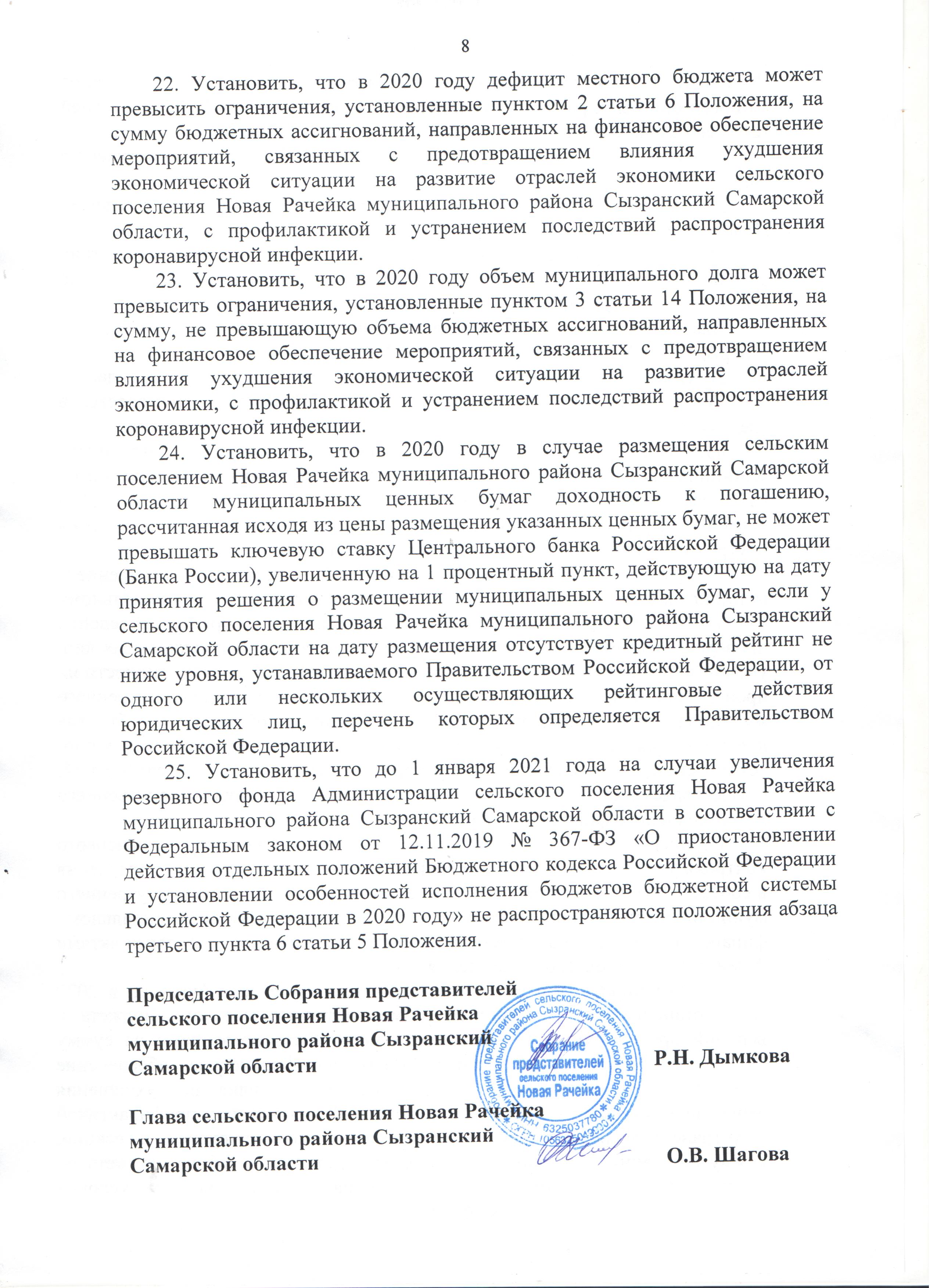 Приложение к решению Собрания представителейсельского поселения Новая Рачейка муниципального района Сызранский Самарской областиот 10.06.2020 № 16ПОЛОЖЕНИЕ О БЮДЖЕТНОМ ПРОЦЕССЕ 
В СЕЛЬСКОМ ПОСЕЛЕНИИ НОВАЯ РАЧЕЙКАМУНИЦИПАЛЬНОГО РАЙОНА СЫЗРАНСКИЙ
САМАРСКОЙ ОБЛАСТИНастоящее Положение в соответствии с Бюджетным кодексом Российской Федерации, Федеральным законом от 06.10.2003 № 131-ФЗ 
«Об общих принципах организации местного самоуправления в Российской Федерации», Уставом сельского поселения Новая Рачейка муниципального района Сызранский Самарской области устанавливает порядок составления и рассмотрения проекта бюджета сельского поселения Новая Рачейка муниципального района Сызранский Самарской области (далее - сельское поселение), утверждения и исполнения бюджета сельского поселения, внесения в него изменений, осуществления контроля за его исполнением.Раздел I. Общие положенияСтатья 1. Бюджет сельского поселения1. Бюджет сельского поселения (местный бюджет) предназначен для исполнения расходных обязательств сельского поселения.Использование органами местного самоуправления сельского поселения иных форм образования и расходования денежных средств для исполнения расходных обязательств сельского поселения не допускается.2. Бюджет сельского поселения разрабатывается и утверждается в форме решения Собрания представителей сельского поселения сроком на один год (на очередной финансовый год) (далее - решение о бюджете).3. Решение о бюджете вступает в силу с 1 января и действует по 31 декабря финансового года, если иное не предусмотрено Бюджетным кодексом Российской Федерации и (или) решением о бюджете.4. Решение о бюджете подлежит официальному опубликованию не позднее 10 дней после его подписания в установленном порядке.Статья 2. Понятия и термины, используемые в настоящем ПоложенииПонятия и термины, используемые в настоящем Положении, применяются в том значении, в котором они определены Бюджетным кодексом Российской Федерации.Раздел II. Бюджетное устройство сельского поселенияСтатья 3. Особенности применения бюджетной классификации Российской Федерации1. В целях обеспечения сопоставимости показателей бюджета сельского поселения с бюджетами бюджетной системы Российской Федерации при составлении и исполнении бюджета сельского поселения, формировании отчетности о его исполнении применяется бюджетная классификация Российской Федерации.2. Перечень главных администраторов доходов бюджета сельского поселения, закрепляемые за ними виды (подвиды) доходов бюджета сельского поселения утверждаются решением о бюджете.В случаях изменения состава и (или) функций главных администраторов доходов бюджета сельского поселения, а также изменения принципов назначения и присвоения структуры кодов классификации доходов бюджета сельского поселения изменения в перечень главных администраторов доходов бюджета сельского поселения, а также в состав закрепленных за ними кодов классификации доходов бюджета сельского поселения вносятся на основании муниципального правового акта Администрации сельского поселения без внесения изменений в решение о бюджете.3. Код вида доходов включает группу, подгруппу, статью, подстатью и элемент дохода.Администрация сельского поселения утверждает перечень кодов подвидов по видам доходов, главными администраторами которых являются органы местного самоуправления и (или) находящиеся в их ведении казенные учреждения.4. Перечень разделов, подразделов, целевых статей (муниципальных программ и непрограммных направлений деятельности), групп (групп и подгрупп) видов расходов бюджета сельского поселения утверждается в составе ведомственной структуры расходов бюджета сельского поселения решением о бюджете либо в установленных Бюджетным кодексом Российской Федерации случаях сводной бюджетной росписью бюджета сельского поселения.Каждому публичному нормативному обязательству, межбюджетному трансферту присваиваются уникальные коды классификации расходов бюджета сельского поселения.Перечень и коды целевых статей расходов бюджета сельского поселения устанавливаются Администрацией сельского поселения, осуществляющей составление и организацию исполнения местного бюджета, если иное не установлено Бюджетным кодексом Российской Федерации.5. В бюджете сельского поселения в соответствии с бюджетной классификацией Российской Федерации раздельно предусматриваются средства, направляемые на исполнение расходных обязательств сельского поселения, возникающих в связи с осуществлением органами местного самоуправления сельского поселения полномочий по вопросам местного значения, и расходных обязательств сельского поселения, исполняемых за счет субвенций из других бюджетов бюджетной системы Российской Федерации для осуществления отдельных государственных полномочий.Статья 4. Доходы бюджета сельского поселения1. Доходы бюджета сельского поселения формируются в соответствии с бюджетным законодательством Российской Федерации, законодательством о налогах и сборах и законодательством об иных обязательных платежах.2. Денежные средства считаются поступившими в доход бюджета сельского поселения с момента их зачисления на единый счет бюджета сельского поселения.3. К доходам бюджета сельского поселения относятся налоговые доходы, неналоговые доходы и безвозмездные поступления.К собственным доходам бюджета сельского поселения относятся:- налоговые доходы, зачисляемые в бюджет сельского поселения в соответствии с бюджетным законодательством Российской Федерации и законодательством о налогах и сборах;- неналоговые доходы, зачисляемые в бюджет сельского поселения в соответствии с законодательством Российской Федерации, законами Самарской области и решениями Собрания представителей сельского поселения;- доходы, полученные бюджетом сельского поселения в виде безвозмездных поступлений, за исключением субвенций.Статья 5. Расходы бюджета сельского поселения1. Формирование расходов бюджета сельского поселения осуществляется в соответствии с расходными обязательствами, обусловленными установленным законодательством Российской Федерации разграничением полномочий федеральных органов государственной власти, органов государственной власти Самарской области и органов местного самоуправления сельского поселения, исполнение которых согласно законодательству Российской Федерации, международным и иным договорам и соглашениям должно происходить в очередном финансовом году за счет средств бюджета сельского поселения.2. Расходные обязательства сельского поселения возникают в результате:- принятия муниципальных правовых актов сельского поселения по вопросам местного значения и иным вопросам, которые в соответствии с федеральными законами вправе решать органы местного самоуправления сельского поселения, а также заключения сельским поселением (от имени сельского поселения) договоров (соглашений) по данным вопросам;- принятия муниципальных правовых актов сельского поселения при осуществлении органами местного самоуправления сельского поселения переданных им отдельных государственных полномочий;- заключения от имени сельского поселения договоров (соглашений) муниципальными казенными учреждениями.3. Расходные обязательства сельского поселения, указанные в абзацах втором и четвертом пункта 1 настоящей статьи, устанавливаются органами местного самоуправления сельского поселения самостоятельно и исполняются за счет собственных доходов и источников финансирования дефицита местного бюджета.4. Расходные обязательства сельского поселения, указанные в абзаце третьем пункта 1 настоящей статьи, устанавливаются муниципальными правовыми актами органов местного самоуправления сельского поселения в соответствии с федеральными законами и законами Самарской области, исполняются за счет и в пределах субвенций из бюджета субъекта Российской Федерации, предоставляемых местному бюджету в порядке, предусмотренном статьей 140 Бюджетного кодекса Российской Федерации.5. Органы местного самоуправления сельского поселения не вправе устанавливать и исполнять расходные обязательства, связанные с решением вопросов, отнесенных к компетенции федеральных органов государственной власти, органов государственной власти Самарской области, за исключением случаев, установленных соответственно федеральными законами, законами Самарской области.Органы местного самоуправления сельского поселения вправе устанавливать и исполнять расходные обязательства, связанные с решением вопросов, не отнесенных к компетенции органов местного самоуправления других муниципальных образований, органов государственной власти, и не исключенные из их компетенции федеральными законами и законами Самарской области, только при наличии собственных финансовых средств (за исключением межбюджетных трансфертов).6. В расходной части бюджета сельского поселения предусматривается создание резервного фонда Администрации сельского поселения.В расходной части бюджета сельского поселения запрещается создание резервных фондов Собрания представителей сельского поселения и депутатов Собрания представителей сельского поселения.Размер резервного фонда Администрации сельского поселения устанавливается решением о бюджете и не может превышать 3 процента утвержденного указанным решением общего объема расходов.Средства резервного фонда Администрации сельского поселения направляются на финансовое обеспечение непредвиденных расходов, в том числе на проведение аварийно-восстановительных работ и иных мероприятий, связанных с ликвидацией последствий стихийных бедствий и других чрезвычайных ситуаций, а также на иные мероприятия, предусмотренные порядком использования бюджетных ассигнований резервного фонда Администрации сельского поселения.Бюджетные ассигнования, резервного фонда Администрации сельского поселения, предусмотренные в составе местного бюджета, используются по решению Администрации сельского поселения.Порядок использования бюджетных ассигнований резервного фонда Администрации сельского поселения, предусмотренных в составе местного бюджета, устанавливается Администрацией сельского поселения.Отчет об использовании бюджетных ассигнований резервного фонда Администрации сельского поселения прилагается к годовому отчету об исполнении бюджета сельского поселения.7. В составе бюджета сельского поселения формируется  муниципальный дорожный фонд, представляющий собой часть средств бюджета, подлежащую использованию в целях финансового обеспечения дорожной деятельности в отношении автомобильных дорог общего пользования, а также капитального ремонта и ремонта дворовых территорий многоквартирных домов, проездов к дворовым территориям многоквартирных домов населенных пунктов.Объем бюджетных ассигнований муниципального дорожного фонда утверждается решением о бюджете в размере не менее прогнозируемого объема доходов бюджета сельского поселения, установленных решением Собрания представителей сельского поселения о порядке формирования и использования бюджетных ассигнований муниципального дорожного фонда.Бюджетные ассигнования муниципального дорожного фонда, не использованные в текущем финансовом году, направляются на увеличение бюджетных ассигнований муниципального дорожного фонда в очередном финансовом году.8. Если принимается решение либо другой нормативный правовой акт, предусматривающий увеличение расходных обязательств по существующим видам расходных обязательств или введение новых видов расходных обязательств, которые до его принятия не исполнялись ни одним публично-правовым образованием, указанный нормативный правовой акт должен содержать нормы, определяющие источники и порядок исполнения новых видов расходных обязательств.Выделение бюджетных ассигнований на принятие новых видов расходных обязательств или увеличение бюджетных ассигнований на исполнение существующих видов расходных обязательств может осуществляться только с начала очередного финансового года при условии включения соответствующих бюджетных ассигнований в решение о бюджете либо в текущем финансовом году после внесения соответствующих изменений в решение о бюджете при наличии соответствующих источников дополнительных поступлений в бюджет сельского поселения и (или) при сокращении бюджетных ассигнований по отдельным статьям расходов бюджета сельского поселения.9. Органы местного самоуправления сельского поселения обязаны вести реестр расходных обязательств.Под реестром расходных обязательств понимается используемый при составлении проекта бюджета свод (перечень) законов, иных нормативных правовых актов, муниципальных правовых актов, обусловливающих публичные нормативные обязательства и (или) правовые основания для иных расходных обязательств с указанием соответствующих положений (статей, частей, пунктов, подпунктов, абзацев) законов и иных нормативных правовых актов, муниципальных правовых актов с оценкой объемов бюджетных ассигнований, необходимых для исполнения включенных в реестр обязательств.Реестр расходных обязательств сельского поселения ведется в порядке, установленном Администрацией сельского поселения.Реестр расходных обязательств сельского поселения представляется Администрацией сельского поселения в министерство управления финансами Самарской области в порядке, установленном министерством управления финансами Самарской области.Статья 6. Дефицит бюджета сельского поселения1. Дефицит бюджета сельского поселения на очередной финансовый год устанавливается решением о бюджете с соблюдением ограничений, установленных пунктом 2 настоящей статьи.2. Дефицит бюджета сельского поселения не должен превышать 10 процентов утвержденного общего годового объема доходов бюджета сельского поселения без учета утвержденного объема безвозмездных поступлений и (или) поступлений налоговых доходов по дополнительным нормативам отчислений.3. Дефицит бюджета сельского поселения, сложившийся по данным годового отчета об исполнении местного бюджета, должен соответствовать ограничениям, установленным пунктом 2 настоящей статьи.4. Кредиты Центрального банка Российской Федерации, а также приобретение Центральным банком Российской Федерации муниципальных ценных бумаг при их размещении не могут быть источниками финансирования дефицита бюджета сельского поселения.Статья 7. Бюджетные кредиты1. Бюджетный кредит может быть предоставлен сельскому поселению или юридическому лицу на основании договора, заключенного в соответствии с гражданским законодательством Российской Федерации, на условиях и в пределах бюджетных ассигнований, которые предусмотрены решением о бюджете, с учетом положений, установленных Бюджетным кодексом Российской Федерации и иными нормативными правовыми актами, регулирующими бюджетные правоотношения.К правоотношениям сторон, вытекающим из договора о предоставлении бюджетного кредита, применяется гражданское законодательство Российской Федерации, если иное не предусмотрено Бюджетным кодексом Российской Федерации.2. Бюджетный кредит предоставляется на условиях возмездности и возвратности.При утверждении бюджета сельского поселения устанавливаются цели, на которые может быть предоставлен бюджетный кредит, условия и порядок предоставления бюджетных кредитов, бюджетные ассигнования для их предоставления на срок в пределах финансового года и на срок, выходящий за пределы финансового года, а также ограничения по получателям (заемщикам) бюджетных кредитов.Заемщики обязаны вернуть бюджетный кредит и уплатить проценты за пользование им в порядке и сроки, установленные условиями предоставления кредита и (или) договором.Статья 8. Структура муниципального долга, виды и срочность муниципальных долговых обязательств1. Структура муниципального долга представляет собой группировку муниципальных долговых обязательств по установленным настоящей статьей видам долговых обязательств.2. Долговые обязательства сельского поселения могут существовать в виде обязательств по:1) ценным бумагам сельского поселения (муниципальным ценным бумагам);2) бюджетным кредитам, привлеченным в валюте Российской Федерации в бюджет сельского поселения из других бюджетов бюджетной системы Российской Федерации;3) бюджетным кредитам, привлеченным от Российской Федерации в иностранной валюте в рамках использования целевых иностранных кредитов;4) кредитам, привлеченным сельским поселением от кредитных организаций в валюте Российской Федерации;5) гарантиям сельского поселения (муниципальным гарантиям), выраженным в валюте Российской Федерации;6) муниципальным гарантиям, предоставленным Российской Федерации в иностранной валюте в рамках использования целевых иностранных кредитов;7) иным долговым обязательствам, возникшим до введения в действие Бюджетного кодекса Российской Федерации и отнесенным на муниципальный долг.3. В объем муниципального долга включаются:1) номинальная сумма долга по муниципальным ценным бумагам;2) объем основного долга по бюджетным кредитам, привлеченным в бюджет сельского поселения из других бюджетов бюджетной системы Российской Федерации;3) объем основного долга по кредитам, привлеченным сельским поселением от кредитных организаций;4) объем обязательств по муниципальным гарантиям;5) объем иных непогашенных долговых обязательств сельского поселения.4. В объем муниципального внутреннего долга включаются:1) номинальная сумма долга по муниципальным ценным бумагам, обязательства по которым выражены в валюте Российской Федерации;2) объем основного долга по бюджетным кредитам, привлеченным в бюджет сельского поселения из других бюджетов бюджетной системы Российской Федерации, обязательства по которым выражены в валюте Российской Федерации;3) объем основного долга по кредитам, привлеченным сельским поселением от кредитных организаций, обязательства по которым выражены в валюте Российской Федерации;4) объем обязательств по муниципальным гарантиям, выраженным в валюте Российской Федерации;5) объем иных непогашенных долговых обязательств сельского поселения в валюте Российской Федерации.5. В объем муниципального внешнего долга включаются:1) объем основного долга по бюджетным кредитам в иностранной валюте, привлеченным сельским поселением от Российской Федерации в рамках использования целевых иностранных кредитов;2) объем обязательств по муниципальным гарантиям в иностранной валюте, предоставленным сельским поселением Российской Федерации в рамках использования целевых иностранных кредитов.6. Долговые обязательства сельского поселения могут быть краткосрочными (менее одного года), среднесрочными (от одного года до пяти лет) и долгосрочными (от пяти до 10 лет включительно).Статья 9. Прекращение муниципальных долговых обязательств, выраженных в валюте Российской Федерации, и их списание с муниципального долга1. В случае, если муниципальное долговое обязательство, выраженное в валюте Российской Федерации, не предъявлено к погашению (не совершены кредитором определенные условиями обязательства и муниципальными правовыми актами сельского поселения действия) в течение трех лет с даты, следующей за датой погашения, предусмотренной условиями муниципального долгового обязательства, указанное обязательство считается полностью прекращенным и списывается с муниципального долга, если иное не предусмотрено муниципальными правовыми актами Собрания представителей сельского поселения.Долговые обязательства сельского поселения по муниципальным гарантиям в валюте Российской Федерации считаются полностью прекращенными при наступлении событий (обстоятельств), являющихся основанием прекращения муниципальных гарантий, и списываются с муниципального долга по мере наступления (получения сведений о наступлении) указанных событий (обстоятельств).2. Администрация сельского поселения по истечении сроков, указанных в абзаце первом пункта 1 настоящей статьи, издает муниципальный правовой акт о списании с муниципального долга муниципальных долговых обязательств, выраженных в валюте Российской Федерации.3. Списание с муниципального долга осуществляется посредством уменьшения объема муниципального долга по видам списываемых муниципальных долговых обязательств, выраженных в валюте Российской Федерации, на сумму их списания без отражения сумм списания в источниках финансирования дефицита местного бюджета.4. Действие абзаца первого пункта 1, пунктов 2 и 3 настоящей статьи не распространяется на обязательства по кредитным соглашениям, на муниципальные долговые обязательства перед Российской Федерацией, субъектами Российской Федерации и другими муниципальными образованиями.5. Списание с муниципального долга реструктурированных, а также погашенных (выкупленных) муниципальных долговых обязательств осуществляется с учетом положений статей 105 и 113 Бюджетного кодекса Российской Федерации.6. Выпуски муниципальных ценных бумаг, выкупленные (полученные в результате обмена или иных предусмотренных законодательством Российской Федерации операций) в полном объеме эмитировавшим их органом в соответствии с условиями эмиссии муниципальных ценных бумаг до наступления даты погашения, могут быть признаны по решению указанного органа досрочно погашенными.Эмитент муниципальных ценных бумаг вправе признать исполненными обязательства по выпущенным им муниципальным ценным бумагам, выкупленным (полученным в результате обмена или иных предусмотренных законодательством Российской Федерации операций) до наступления даты их погашения.Статья 10. Управление муниципальным долгом1. Под муниципальным долгом понимается деятельность уполномоченных органов местного самоуправления сельского поселения, направленная на обеспечение потребностей сельского поселения в заемном финансировании, своевременное и полное исполнение муниципальных долговых обязательств, минимизацию расходов на обслуживание долга, поддержание объема и структуры обязательств, исключающих их неисполнение.2. Управление муниципальным долгом осуществляется Администрацией сельского поселения в соответствии с уставом сельского поселения.Статья 11. Ответственность по долговым обязательствам сельского поселения1. Долговые обязательства сельского поселения полностью и без условий обеспечиваются всем находящимся в собственности сельского поселения имуществом, составляющим казну сельского поселения, и исполняются за счет средств бюджета сельского поселения.2. Сельское поселение не несет ответственности по долговым обязательствам Российской Федерации, Самарской области и иных муниципальных образований, если указанные обязательства не были гарантированы этим муниципальным образованием.Статья 12. Муниципальные заимствования1. Под муниципальными заимствованиями понимается привлечение от имени сельского поселения заемных средств в бюджет сельского поселения путем размещения муниципальных ценных бумаг и в форме кредитов, по которым возникают долговые обязательства сельского поселения как заемщика.2. Под муниципальными внутренними заимствованиями понимается привлечение от имени сельского поселения заемных средств в местный бюджет путем размещения муниципальных ценных бумаг и в форме кредитов из других бюджетов бюджетной системы Российской Федерации и от кредитных организаций, по которым возникают долговые обязательства сельского поселения как заемщика, выраженные в валюте Российской Федерации.3. Муниципальные внутренние заимствования осуществляются в целях финансирования дефицита местного бюджета, а также погашения долговых обязательств сельского поселения, пополнения в течение финансового года остатков средств на счете местного бюджета.Программа муниципальных внутренних заимствований на очередной финансовый год представляет собой перечень муниципальных внутренних заимствований по видам соответствующих долговых обязательств, осуществляемых и (или) погашаемых в очередном финансовом году.Программой муниципальных внутренних заимствований определяются:1) объемы привлечения средств в местный бюджет и предельные сроки погашения долговых обязательств, возникающих при осуществлении муниципальных внутренних заимствований в очередном финансовом году, по видам соответствующих долговых обязательств;2) объемы погашения муниципальных долговых обязательств, выраженных в валюте Российской Федерации, по видам соответствующих долговых обязательств.Программа муниципальных внутренних заимствований на очередной финансовый год является приложением к решению о бюджете на очередной финансовый год.Проведение в соответствии со статьей 13 настоящего Положения реструктуризации муниципального внутреннего долга не отражается в программе муниципальных внутренних заимствований.4. Под муниципальными внешними заимствованиями понимается привлечение кредитов в местный бюджет из федерального бюджета от имени сельского поселения в рамках использования Российской Федерацией целевых иностранных кредитов, по которым возникают долговые обязательства сельского поселения перед Российской Федерацией, выраженные в иностранной валюте.5. Муниципальные внешние заимствования осуществляются в целях финансирования проектов, включенных в программу государственных внешних заимствований Российской Федерации на очередной финансовый год и плановый период.Программа муниципальных внешних заимствований на очередной финансовый год представляет собой перечень бюджетных кредитов, привлекаемых в бюджет сельского поселения из федерального бюджета в иностранной валюте в рамках использования целевых иностранных кредитов и (или) погашаемых в иностранной валюте в очередном финансовом году.Программой муниципальных внешних заимствований определяются:1) объем привлечения средств в местный бюджет и сроки погашения долговых обязательств, возникающих по бюджетным кредитам, привлекаемым в очередном финансовом году в местный бюджет из федерального бюджета в иностранной валюте в рамках использования целевых иностранных кредитов;2) объем погашения долговых обязательств сельского поселения в очередном финансовом году, возникших по бюджетным кредитам, привлеченным в местный бюджет из федерального бюджета в иностранной валюте в рамках использования целевых иностранных кредитов.Программа муниципальных внешних заимствований на очередной финансовый год является приложением к решению о бюджете на очередной финансовый год.6. Право осуществления муниципальных заимствований от имени сельского поселения в соответствии с Бюджетным кодексом Российской Федерации и уставом сельского поселения принадлежит Администрации сельского поселения.7. Размещение муниципальных ценных бумаг осуществляется сельским поселением при соблюдении следующих условий:1) отсутствие просроченной задолженности по долговым обязательствам сельского поселения;2) сельским поселением получен кредитный рейтинг не ниже уровня, устанавливаемого Правительством Российской Федерации, от одного или нескольких осуществляющих рейтинговые действия юридических лиц, перечень которых определяется Правительством Российской Федерации.8. В случае отнесения сельского поселения в соответствии со статьей 107.1 Бюджетного кодекса Российской Федерации к группе заемщиков со средним уровнем долговой устойчивости, оно не вправе осуществлять муниципальные заимствования, предоставлять муниципальные гарантии в объемах, приводящих к увеличению значений показателей долговой устойчивости сельского поселения, предусмотренных пунктом 5 статьи 107.1 Бюджетного кодекса Российской Федерации, до уровней, позволяющих отнести сельское поселение к группе заемщиков с низким уровнем долговой устойчивости.9. Сельское поселение, в случае отнесения его в соответствии со статьей 107.1 Бюджетного кодекса Российской Федерации к группе заемщиков со средним уровнем долговой устойчивости, вправе осуществлять муниципальные заимствования, предоставлять муниципальные гарантии только в случае согласования с министерством управления финансами Самарской области программ муниципальных внутренних и внешних заимствований, муниципальных гарантий на очередной финансовый год, а также изменений в указанные программы.10. Основанием для отказа в согласовании программ муниципальных внутренних и внешних заимствований, муниципальных гарантий сельского поселения, отнесенного в соответствии со статьей 107.1 Бюджетного кодекса Российской Федерации к группе заемщиков со средним уровнем долговой устойчивости, а также изменений в указанные программы является несоблюдение сельским поселением требований пункта 8 настоящей статьи, пунктов 2 и 4 статьи 106 и пункта 12 статьи 107.1 Бюджетного кодекса Российской Федерации.11. Сельское поселение, в случае отнесения его в соответствии со статьей 107.1 Бюджетного кодекса Российской Федерации к группе заемщиков с низким уровнем долговой устойчивости, не вправе осуществлять муниципальные заимствования, предоставлять муниципальные гарантии в объемах, приводящих к увеличению значений показателей долговой устойчивости сельского поселения, предусмотренных пунктом 5 статьи 107.1 Бюджетного кодекса Российской Федерации.12. Сельское поселение, в случае отнесения его в соответствии со статьей 107.1 Бюджетного кодекса Российской Федерации к группе заемщиков с низким уровнем долговой устойчивости, вправе осуществлять муниципальные внутренние заимствования в форме кредитов от кредитных организаций и путем размещения ценных бумаг сельского поселения только в целях рефинансирования долговых обязательств сельского поселения, а также в форме целевых бюджетных кредитов из других бюджетов бюджетной системы Российской Федерации, предоставленных в рамках плана восстановления платежеспособности сельского поселения, предусмотренного пунктом 9 статьи 107.1 Бюджетного кодекса Российской Федерации.13. Сельское поселение, в случае отнесения его в соответствии со статьей 107.1 Бюджетного кодекса Российской Федерации к группе заемщиков с низким уровнем долговой устойчивости, не вправе осуществлять муниципальные внешние заимствования и предоставлять муниципальные гарантии в иностранной валюте.14. Сельское поселение, в случае отнесения его в соответствии со статьей 107.1 Бюджетного кодекса Российской Федерации к группе заемщиков с низким уровнем долговой устойчивости, вправе осуществлять муниципальные внутренние заимствования, предоставлять муниципальные гарантии в валюте Российской Федерации только в случае согласования с министерством управления финансами Самарской области программ муниципальных внутренних заимствований, муниципальных гарантий в валюте Российской Федерации на очередной финансовый год, а также изменений в указанные программы.15. Основанием для отказа в согласовании программ муниципальных внутренних заимствований, муниципальных гарантий в валюте Российской Федерации сельского поселения, отнесенного в соответствии со статьей 107.1 Бюджетного кодекса Российской Федерации к группе заемщиков с низким уровнем долговой устойчивости, а также изменений в указанные программы является несоблюдение сельским поселением требований пунктов 11 - 13 настоящей статьи, пунктов 2 - 4 статьи 106 и пунктов 11, 12 статьи 107.1 Бюджетного кодекса Российской Федерации.16. Проведение реструктуризации обязательств сельского поселения по целевым бюджетным кредитам из других бюджетов бюджетной системы Российской Федерации, предоставленным в рамках плана восстановления платежеспособности сельского поселения, предусмотренного пунктом 9 статьи 107.1 Бюджетного кодекса Российской Федерации, не допускается.Статья 13. Реструктуризация муниципального долга1. Под реструктуризацией муниципального долга понимается основанное на соглашении изменение условий исполнения обязательств (погашения задолженности), связанное с предоставлением отсрочек, рассрочек исполнения обязательств, изменением объемов и (или) сроков уплаты процентов и (или) иных платежей, предусмотренных действующими договорами (соглашениями) и иными документами, из которых вытекают указанные обязательства.2. Реструктуризация долга может быть осуществлена с частичным списанием (сокращением) суммы основного долга.Статья 14. Верхние пределы муниципального внутреннего и внешнего долга и предельные значения показателей долговой устойчивости сельского поселения1. Решением о бюджете устанавливаются верхние пределы муниципального внутреннего долга, муниципального внешнего долга (при наличии у сельского поселения обязательств в иностранной валюте) по состоянию на 1 января года, следующего за очередным финансовым годом, с указанием в том числе верхнего предела долга по муниципальным гарантиям в валюте Российской Федерации, муниципальным гарантиям в иностранной валюте (при наличии у сельского поселения обязательств по муниципальным гарантиям в иностранной валюте).2. Верхние пределы муниципального внутреннего долга, муниципального внешнего долга (при наличии у сельского поселения обязательств в иностранной валюте) устанавливаются при соблюдении ограничений, установленных пунктом 3 настоящей статьи.3. Объем муниципального долга не должен превышать утвержденный решением о бюджете на очередной финансовый год общий объем доходов местного бюджета без учета утвержденного объема безвозмездных поступлений и (или) поступлений налоговых доходов по дополнительным нормативам отчислений от налога на доходы физических лиц. Для муниципального образования, в отношении которого осуществляются меры, предусмотренные пунктом 4 статьи 136 Бюджетного кодекса Российской Федерации, объем долга не должен превышать 50 процентов утвержденного решением о местном бюджете на очередной финансовый год общего объема доходов местного бюджета без учета утвержденного объема безвозмездных поступлений и (или) поступлений налоговых доходов по дополнительным нормативам отчислений от налога на доходы физических лиц.4. Собрание представителей сельского поселения вправе в рамках управления муниципальным долгом и в пределах соответствующих ограничений, установленных настоящей статьей, утвердить дополнительные ограничения по муниципальному долгу.5. Объем расходов на обслуживание муниципального долга утверждается решением о бюджете при соблюдении следующих требований:1) доля объема расходов на обслуживание муниципального долга в очередном финансовом году не должна превышать 10 процентов утвержденного решением о местном бюджете на очередной финансовый год общего объема расходов бюджета сельского поселения, за исключением объема расходов, которые осуществляются за счет субвенций, предоставляемых из бюджетов бюджетной системы Российской Федерации;2)  годовая сумма платежей в очередном финансовом году по погашению и обслуживанию муниципального долга, возникшего по состоянию на 1 января очередного финансового года, не должна превышать 20 процентов утвержденного решением о бюджете на очередной финансовый год общего объема налоговых, неналоговых доходов местного бюджета и дотаций из бюджетов бюджетной системы Российской Федерации; при расчете указанного соотношения не учитывается сумма платежей, направляемых на досрочное погашение долговых обязательств со сроками погашения после 1 января года, следующего за очередным финансовым годом и каждым годом планового периода.Статья 15. Предоставление муниципальных гарантий1. От имени сельского поселения муниципальные гарантии предоставляются Администрацией сельского поселения в пределах общей суммы предоставляемых гарантий, указанной в решении Собрания представителей сельского поселения о бюджете на очередной финансовый год, в соответствии с требованиями Бюджетного кодекса Российской Федерации и в порядке, установленном муниципальными правовыми актами.2. Программа муниципальных гарантий в валюте Российской Федерации представляет собой перечень предоставляемых муниципальных гарантий в валюте Российской Федерации на очередной финансовый год с указанием следующих сведений:1) направления (цели) гарантирования с указанием объема гарантий по каждому направлению (цели), категорий (групп) и (или) наименований принципалов по каждому направлению (цели) гарантирования;2) общий объем гарантий;3) наличие (отсутствие) права регрессного требования гаранта к принципалам;4) иные условия предоставления и исполнения гарантий.3. Муниципальные гарантии по обязательствам, выраженным в валюте Российской Федерации, предоставляются и исполняются только в валюте Российской Федерации.4. Программа муниципальных гарантий в валюте Российской Федерации является приложением к решению о бюджете сельского поселения.5. Администрация сельского поселения заключают договоры о предоставлении муниципальных гарантий, об обеспечении исполнения принципалом его возможных будущих обязательств по возмещению гаранту в порядке регресса сумм, уплаченных гарантом во исполнение (частичное исполнение) обязательств по гарантии, и выдают муниципальные гарантии.Порядок и сроки возмещения принципалом гаранту в порядке регресса сумм, уплаченных гарантом во исполнение (частичное исполнение) обязательств по гарантии, определяются договором между гарантом и принципалом. При отсутствии соглашения сторон по этим вопросам удовлетворение регрессного требования гаранта к принципалу осуществляется в порядке и сроки, указанные в требовании гаранта.6. Обязательства, вытекающие из муниципальной гарантии, включаются в состав муниципального долга.7. Предоставление и исполнение муниципальной гарантии подлежит отражению в муниципальной долговой книге.8. Администрация сельского поселения ведет учет выданных гарантий, увеличения муниципального долга по ним, сокращения муниципального долга вследствие исполнения принципалами либо третьими лицами в полном объеме или в какой-либо части обязательств принципалов, обеспеченных гарантиями, прекращения по иным основаниям в полном объеме или в какой-либо части обязательств принципалов, обеспеченных гарантиями, осуществления гарантом платежей по выданным гарантиям, а также в иных случаях, установленных муниципальными гарантиями.9. Муниципальные гарантии не предоставляются для обеспечения исполнения обязательств хозяйственных товариществ, хозяйственных партнерств, производственных кооперативов, муниципальных унитарных предприятий (за исключением муниципальных унитарных предприятий, имущество которых принадлежит им на праве хозяйственного ведения и находится в муниципальной собственности сельского поселения, предоставляющих муниципальные гарантии по обязательствам таких муниципальных унитарных предприятий), некоммерческих организаций, крестьянских (фермерских) хозяйств, индивидуальных предпринимателей и физических лиц.Статья 16. Учет и регистрация муниципальных долговых обязательств. Муниципальная долговая книга1 Учет и регистрация муниципальных долговых обязательств сельского поселения осуществляются в муниципальной долговой книге сельского поселения.2. Ведение муниципальной долговой книги осуществляется Администрацией сельского поселения.Информация о долговых обязательствах вносится Администрацией сельского поселения муниципальную долговую книгу в срок, не превышающий пяти рабочих дней с момента возникновения соответствующего обязательства.3. В муниципальную долговую книгу вносятся сведения об объеме долговых обязательств сельского поселения по видам этих обязательств, о дате их возникновения и исполнения (прекращения по иным основаниям) полностью или частично, формах обеспечения обязательств, а также иная информация, состав которой, порядок и срок ее внесения в муниципальную долговую книгу устанавливаются Администрацией сельского поселения.В муниципальной долговой книге сельского поселения в том числе учитывается информация о просроченной задолженности по исполнению муниципальных долговых обязательств.4. Информация о долговых обязательствах сельского поселения, отраженных в муниципальной долговой книге, подлежит передаче в министерство управления финансами Самарской области. Состав информации, порядок и сроки ее передачи устанавливаются министерством управления финансами Самарской области.Ответственность за достоверность данных о долговых обязательствах сельского поселения, переданных в министерство управления финансами Самарской области, несет Администрация сельского поселения.Статья 17. Муниципальные ценные бумаги и их эмитенты1. Муниципальными ценными бумагами признаются ценные бумаги, выпущенные от имени сельского поселения.2. Исполнение обязательств сельского поселения по муниципальным ценным бумагам осуществляется в соответствии с условиями выпуска ценных бумаг.3. Эмитентом муниципальных ценных бумаг является Администрация сельского поселения в случае наделения ее уставом сельского поселения правом на осуществление муниципальных заимствований.Администрация сельского поселения выпускает от имени сельского поселения ценные бумаги и несет обязательства перед владельцами ценных бумаг по осуществлению прав, закрепленных указанными ценными бумагами.Раздел III. Бюджетный процесс в сельском поселенииСтатья 18. Бюджетный процесс в сельском поселении. Участники бюджетного процесса в сельском поселении1. Бюджетный процесс в сельском поселении представляет собой регламентируемую законодательством деятельность органов местного самоуправления сельского поселения и иных участников бюджетного процесса по составлению и рассмотрению проекта бюджета, утверждению и исполнению бюджета сельского поселения, контролю за его исполнением, осуществлению бюджетного учета, составлению, внешней проверке, рассмотрению и утверждению бюджетной отчетности.2. Участниками бюджетного процесса в сельском поселении являются:- Глава сельского поселения;- Собрание представителей сельского поселения;- Администрация сельского поселения;- органы муниципального финансового контроля;- главные распорядители (распорядители) бюджетных средств;- главные администраторы (администраторы) доходов бюджета;- главные администраторы (администраторы) источников финансирования дефицита бюджета;- получатели бюджетных средств.Статья 19. Бюджетные полномочия участников бюджетного процесса1. Глава сельского поселения осуществляет бюджетные полномочия, определенные Уставом сельского поселения, Бюджетным кодексом Российской Федерации и настоящим Положением.2. Собрание представителей сельского поселения:- рассматривает и утверждает бюджет сельского поселения и отчет о его исполнении;- осуществляет контроль в ходе рассмотрения отдельных вопросов исполнения бюджета сельского поселения на своих заседаниях, заседаниях комитетов, комиссий, рабочих групп, в ходе проводимых Собранием представителей сельского поселения слушаний и в связи с депутатскими запросами;- формирует и определяет правовой статус органов внешнего муниципального финансового контроля;- осуществляет другие полномочия в соответствии с Бюджетным кодексом Российской Федерации, Федеральным законом от 06.10.2003 
№ 131-ФЗ «Об общих принципах организации местного самоуправления в Российской Федерации»,  Федеральным законом от 07.02.2011 года № 6-ФЗ «Об общих принципах организации и деятельности контрольно-счетных органов субъектов Российской Федерации и муниципальных образований», иными нормативными правовыми актами Российской Федерации, Уставом сельского поселения.3. Администрация сельского поселения:- обеспечивает составление проекта бюджета сельского поселения на очередной финансовый год;- вносит на утверждение Собрания представителей сельского поселения проект бюджета сельского поселения на очередной финансовый год с необходимыми документами и материалами, проекты нормативных правовых актов о местных налогах, сборах, расходах;- организует и обеспечивает исполнение бюджета сельского поселения и составление бюджетной отчетности;- представляет отчет об исполнении бюджета сельского поселения на утверждение Собранием представителей сельского поселения;- обеспечивает управление муниципальным долгом, ведет муниципальную долговую книгу;- осуществляет предварительный, текущий и последующий контроль за исполнением бюджета сельского поселения;- ведет реестр расходных обязательств сельского поселения;- ежемесячно составляет и представляет отчет о кассовом исполнении бюджета в порядке, установленном Министерством финансов Российской Федерации;- осуществляет полномочия, определенные Бюджетным кодексом Российской Федерации, настоящим Положением и принимаемыми в соответствии с ними муниципальными правовыми актами, регулирующими бюджетные правоотношения;4. Органы финансового контроля сельского поселения:- проводят аудит эффективности, направленный на определение экономности и результативности использования бюджетных средств;- проводят экспертизы проекта решения о бюджете, иных муниципальных правовых актов, регулирующих бюджетные правоотношения, в том числе обоснованности показателей (параметров и характеристик) бюджета сельского поселения;- проводят экспертизу муниципальных программ сельского поселения;- проводят анализ и мониторинг бюджетного процесса, в том числе подготовку предложений по устранению выявленных отклонений в бюджетном процессе и совершенствованию муниципальных правовых актов;- готовят предложения по совершенствованию осуществления главными распорядителями бюджетных средств, главными администраторами доходов бюджета, главными администраторами источников финансирования дефицита бюджета (далее - главные администраторы бюджетных средств) внутреннего финансового аудита;- осуществляют полномочия, установленные федеральными законами, Уставом сельского поселения, настоящим Положением, иными муниципальными правовыми актами сельского поселения.5. Главный распорядитель бюджетных средств:- обеспечивает результативность, адресность и целевой характер использования бюджетных средств в соответствии с утвержденными ему бюджетными ассигнованиями и лимитами бюджетных обязательств;- формирует перечень подведомственных ему распорядителей и получателей бюджетных средств;- ведет реестр расходных обязательств, подлежащих исполнению в пределах утвержденных ему лимитов бюджетных обязательств и бюджетных ассигнований;- осуществляет планирование соответствующих расходов бюджета сельского поселения, составляет обоснования бюджетных ассигнований;- составляет, утверждает и ведет бюджетную роспись, распределяет бюджетные ассигнования, лимиты бюджетных обязательств по подведомственным распорядителям и получателям бюджетных средств и исполняет соответствующую часть бюджета сельского поселения;- вносит предложения по формированию и изменению лимитов бюджетных обязательств;- вносит предложения по формированию и изменению сводной бюджетной росписи;- определяет порядок утверждения бюджетных смет подведомственных получателей бюджетных средств, являющихся казенными учреждениями;- формирует и утверждает муниципальные задания;- обеспечивает соблюдение получателями межбюджетных субсидий, субвенций и иных межбюджетных трансфертов, имеющих целевое назначение, а также иных субсидий и бюджетных инвестиций, определенных Бюджетным кодексом Российской Федерации, условий, целей и порядка, установленных при их предоставлении;- формирует бюджетную отчетность главного распорядителя бюджетных средств;- отвечает от имени сельского поселения по денежным обязательствам подведомственных ему получателей бюджетных средств;- осуществляет бюджетные полномочия, установленные Бюджетным кодексом Российской Федерации и принимаемыми в соответствии с ним муниципальными правовыми актами, регулирующими бюджетные правоотношения.5.1. Главный распорядитель бюджетных средств выступает в суде от имени сельского поселения в качестве представителя ответчика по искам к сельскому поселению:- о возмещении вреда, причиненного физическому лицу или юридическому лицу в результате незаконных действий (бездействия) органов местного самоуправления сельского поселения или должностных лиц этих органов, по ведомственной принадлежности, в том числе в результате издания актов органов местного самоуправления сельского поселения, не соответствующих закону или иному правовому акту;- предъявляемым при недостаточности лимитов бюджетных обязательств, доведенных подведомственному ему получателю бюджетных средств, являющемуся казенным учреждением, для исполнения его денежных обязательств;- по иным искам к сельскому поселению, по которым в соответствии с федеральным законом интересы сельского поселения представляет орган, осуществляющий в соответствии с бюджетным законодательством Российской Федерации полномочия главного распорядителя бюджетных средств.5.2. Главный распорядитель бюджетных средств выступает в суде от имени сельского поселения в качестве представителя истца по искам о взыскании денежных средств в порядке регресса в соответствии 
с пунктом 3.1 статьи 1081 Гражданского кодекса Российской Федерации к лицам, чьи действия (бездействие) повлекли возмещение вреда за счет казны сельского поселения.6. Распорядитель бюджетных средств:- осуществляет планирование соответствующих расходов бюджета сельского поселения;- распределяет бюджетные ассигнования, лимиты бюджетных обязательств по подведомственным распорядителям и (или) получателям бюджетных средств и исполняет соответствующую часть бюджета сельского поселения;- вносит предложения главному распорядителю бюджетных средств, в ведении которого находится, по формированию и изменению бюджетной росписи;- обеспечивает соблюдение получателями межбюджетных субсидий, субвенций и иных межбюджетных трансфертов, имеющих целевое назначение, а также иных субсидий и бюджетных инвестиций, определенных Бюджетным кодексом Российской Федерации, условий, целей и порядка, установленных при их предоставлении;- в случае и порядке, установленных соответствующим главным распорядителем бюджетных средств, осуществляет отдельные бюджетные полномочия главного распорядителя бюджетных средств, в ведении которого находится.7. Главный администратор доходов бюджета:- формирует перечень подведомственных ему администраторов доходов бюджета сельского поселения;- представляет сведения, необходимые для составления среднесрочного финансового плана и проекта бюджета сельского поселения;- представляет сведения для составления и ведения кассового плана;- формирует и представляет бюджетную отчетность главного администратора доходов бюджета;- ведет реестр источников доходов бюджета сельского поселения по закрепленным за ним источникам доходов на основании перечня источников доходов бюджетов бюджетной системы Российской Федерации;- утверждает методику прогнозирования поступлений доходов в бюджет сельского поселения в соответствии с общими требованиями к такой методике, установленными Правительством Российской Федерации;- осуществляет бюджетные полномочия, установленные Бюджетным кодексом Российской Федерации и принимаемыми в соответствии с ним муниципальными правовыми актами, регулирующими бюджетные правоотношения.Бюджетные полномочия главных администраторов доходов бюджета, являющихся органами местного самоуправления сельского поселения и (или) находящимися в их ведении казенными учреждениями, осуществляются в порядке, установленном Администрацией сельского поселения.8. Администратор доходов бюджета:- осуществляет начисление, учет и контроль за правильностью исчисления, полнотой и своевременностью осуществления платежей в бюджет сельского поселения, пеней и штрафов по ним;- осуществляет взыскание задолженности по платежам в бюджет сельского поселения, пеней и штрафов;- принимает решение о возврате излишне уплаченных (взысканных) платежей в бюджет сельского поселения, пеней и штрафов, а также процентов за несвоевременное осуществление такого возврата и процентов, начисленных на излишне взысканные суммы, и представляет поручение в орган Федерального казначейства для осуществления возврата в порядке, установленном Министерством финансов Российской Федерации;- принимает решение о зачете (уточнении) платежей в бюджет сельского поселения и представляет уведомление в орган Федерального казначейства;- в случае и порядке, установленных главным администратором доходов бюджета, формирует и представляет главному администратору доходов бюджета сведения и бюджетную отчетность, необходимые для осуществления полномочий соответствующего главного администратора доходов бюджета;- предоставляет информацию, необходимую для уплаты денежных средств физическими и юридическими лицами за муниципальные услуги, а также иных платежей, являющихся источниками формирования доходов бюджетов бюджетной системы Российской Федерации, в Государственную информационную систему о государственных и муниципальных платежах в соответствии с порядком, установленным Федеральном законом от 27.07.2010 № 210-ФЗ «Об организации предоставления государственных и муниципальных услуг»;- принимает решение о признании безнадежной к взысканию задолженности по платежам в бюджет сельского поселения;- осуществляет бюджетные полномочия, установленные Бюджетным кодексом Российской Федерации и принимаемыми в соответствии с ним муниципальными правовыми актами, регулирующими бюджетные правоотношения.Бюджетные полномочия администраторов доходов бюджета осуществляются в порядке, установленном законодательством Российской Федерации, а также в соответствии с доведенными до них главными администраторами доходов бюджета сельского поселения, в ведении которых они находятся, правовыми актами, наделяющими их полномочиями администратора доходов бюджета сельского поселения.9. Главный администратор источников финансирования дефицита бюджета:- формирует перечни подведомственных ему администраторов источников финансирования дефицита бюджета;- осуществляет планирование (прогнозирование) поступлений и выплат по источникам финансирования дефицита бюджета сельского поселения;- обеспечивает адресность и целевой характер использования выделенных в его распоряжение ассигнований, предназначенных для погашения источников финансирования дефицита бюджета сельского поселения;- распределяет бюджетные ассигнования по подведомственным администраторам источников финансирования дефицита бюджета сельского поселения и исполняет соответствующую часть бюджета сельского поселения;- формирует бюджетную отчетность главного администратора источников финансирования дефицита бюджета сельского поселения;- утверждает методику прогнозирования поступлений по источникам финансирования дефицита бюджета сельского поселения в соответствии с общими требованиями к такой методике, установленными Правительством Российской Федерации;- составляет обоснования бюджетных ассигнований.10. Администратор источников финансирования дефицита бюджета:- осуществляет планирование (прогнозирование) поступлений и выплат по источникам финансирования дефицита бюджета сельского поселения;- осуществляет контроль за полнотой и своевременностью поступления в бюджет сельского поселения источников финансирования дефицита бюджета сельского поселения;- обеспечивает поступления в бюджет сельского поселения и выплаты из бюджета сельского поселения по источникам финансирования дефицита бюджета сельского поселения;- формирует и представляет бюджетную отчетность;- в случае и порядке, установленных соответствующим главным администратором источников финансирования дефицита бюджета, осуществляет отдельные бюджетные полномочия главного администратора источников финансирования дефицита бюджета, в ведении которого находится;- осуществляет бюджетные полномочия, установленные Бюджетным кодексом Российской Федерации и принимаемыми в соответствии с ним муниципальными правовыми актами, регулирующими бюджетные правоотношения.11. Получатель бюджетных средств:- составляет и исполняет бюджетную смету;- принимает и (или) исполняет в пределах доведенных лимитов бюджетных обязательств и (или) бюджетных ассигнований бюджетные обязательства;- обеспечивает результативность, целевой характер использования предусмотренных ему бюджетных ассигнований;- вносит соответствующему главному распорядителю (распорядителю) бюджетных средств предложения по изменению бюджетной росписи;- ведет бюджетный учет (обеспечивает ведение бюджетного учета);- формирует бюджетную отчетность (обеспечивает формирование бюджетной отчетности) и представляет бюджетную отчетность получателя бюджетных средств соответствующему главному распорядителю (распорядителю) бюджетных средств;- осуществляет полномочия, установленные Бюджетным кодексом Российской Федерации и принятыми в соответствии с ним муниципальными правовыми актами, регулирующими бюджетные правоотношения.Статья 20. Бюджетные полномочия отдельных участников бюджетного процесса по организации и осуществлению внутреннего финансового аудита1. Внутренний финансовый аудит является деятельностью по формированию и предоставлению руководителю главного администратора бюджетных средств, руководителю распорядителя бюджетных средств, руководителю получателя бюджетных средств, руководителю администратора доходов бюджета, руководителю администратора источников финансирования дефицита бюджета:1) информации о результатах оценки исполнения бюджетных полномочий распорядителя бюджетных средств, получателя бюджетных средств, администратора доходов бюджета, администратора источников финансирования дефицита бюджета (далее - администратор бюджетных средств), главного администратора бюджетных средств, в том числе заключения о достоверности бюджетной отчетности;2) предложений о повышении качества финансового менеджмента, в том числе о повышении результативности и экономности использования бюджетных средств;3) заключения о результатах исполнения решений, направленных на повышение качества финансового менеджмента.2. Внутренний финансовый аудит осуществляется в целях:1) оценки надежности внутреннего процесса главного администратора бюджетных средств, администратора бюджетных средств, осуществляемого в целях соблюдения установленных правовыми актами, регулирующими бюджетные правоотношения, требований к исполнению своих бюджетных полномочий (далее - внутренний финансовый контроль), и подготовки предложений об организации внутреннего финансового контроля;2) подтверждения достоверности бюджетной отчетности и соответствия порядка ведения бюджетного учета единой методологии бюджетного учета, составления, представления и утверждения бюджетной отчетности, установленной Министерством финансов Российской Федерации, а также ведомственным (внутренним) актам, принятым в соответствии с пунктом 5 статьи 264.1 Бюджетного кодекса Российской Федерации;3) повышения качества финансового менеджмента.3. Внутренний финансовый аудит осуществляется на основе принципа функциональной независимости структурными подразделениями или в случаях, предусмотренных федеральными стандартами внутреннего финансового аудита, уполномоченными должностными лицами (работниками) главного администратора бюджетных средств, администратора бюджетных средств, наделенными полномочиями по осуществлению внутреннего финансового аудита, а в случаях передачи полномочий, предусмотренных настоящей статьей, - структурными подразделениями или уполномоченными должностными лицами (работниками) главного администратора бюджетных средств (администратора бюджетных средств), которому передаются указанные полномочия.4. Администратор бюджетных средств вправе передать полномочия по осуществлению внутреннего финансового аудита главному администратору бюджетных средств, в ведении которого он находится, или другому администратору бюджетных средств, находящемуся в ведении данного главного администратора бюджетных средств, в соответствии с федеральными стандартами внутреннего финансового аудита.5. Внутренний финансовый аудит осуществляется в соответствии с федеральными стандартами внутреннего финансового аудита, установленными Министерством финансов Российской Федерации.Главные администраторы бюджетных средств, администраторы бюджетных средств, осуществляющие внутренний финансовый аудит, издают ведомственные (внутренние) акты, обеспечивающие осуществление внутреннего финансового аудита с соблюдением федеральных стандартов внутреннего финансового аудита.6. Мониторинг качества финансового менеджмента, включающий мониторинг качества исполнения бюджетных полномочий, а также качества управления активами, осуществления закупок товаров, работ и услуг для обеспечения муниципальных нужд, проводится:1) Администрацией сельского поселения в установленном ею порядке в отношении главных администраторов средств бюджета сельского поселения;2) главным администратором бюджетных средств в установленном им порядке в отношении подведомственных ему администраторов бюджетных средств.7. Порядок проведения мониторинга качества финансового менеджмента определяет в том числе:1) правила расчета и анализа значений показателей качества финансового менеджмента, формирования и представления информации, необходимой для проведения указанного мониторинга;2) правила формирования и представления отчета о результатах мониторинга качества финансового менеджмента.8. Главный администратор средств бюджета сельского поселения вправе внести на рассмотрение Администрации сельского поселения предложение о передаче полномочий по проведению мониторинга качества финансового менеджмента в отношении подведомственных ему администраторов бюджетных средств и по согласованию с Администрацией сельского поселения передать Администрации сельского поселения указанные полномочия.Статья 21. Составление проекта бюджета сельского поселения1. Составление проекта бюджета сельского поселения - исключительная прерогатива Администрации сельского поселения. Проект бюджета сельского поселения составляется в порядке, установленном Администрацией сельского поселения в соответствии с Бюджетным кодексом Российской Федерации и настоящим Положением.Непосредственное составление проекта бюджета сельского поселения осуществляет Администрация сельского поселения.2. Проект бюджета сельского поселения составляется и утверждается сроком на один год (на очередной финансовый год).3. Составление проекта бюджета сельского поселения основывается на:положениях послания Президента Российской Федерации Федеральному Собранию Российской Федерации, определяющих бюджетную политику (требования к бюджетной политике) в Российской Федерации;основных направлениях бюджетной и налоговой политики сельского поселения;прогнозе социально-экономического развития;муниципальных программах (проектах муниципальных программ, проектах изменений программ) сельского поселения.Статья 22. Порядок составления проекта бюджета сельского поселения1. Составление проекта бюджета сельского поселения на очередной финансовый год начинается с 1 августа текущего года.Решение о начале работы над составлением проекта бюджета сельского поселения на очередной финансовый год принимается Администрацией сельского поселения до 1 августа текущего года в форме постановления Администрации сельского поселения, регламентирующего сроки и процедуры разработки и внесения на рассмотрение Собрания представителей сельского поселения проекта бюджета сельского поселения на очередной финансовый год, иных документов и материалов, обязательных для направления в Собрание представителей сельского поселения одновременно с проектом бюджета.Постановлением Администрации сельского поселения, указанным в абзаце втором пункта 1 настоящей статьи, также устанавливаются сроки подготовки и внесения на рассмотрение Собрания представителей сельского поселения муниципальных правовых актов Собрания представителей сельского поселения о внесении изменений в муниципальные правовые акты о местных налогах, муниципальных правовых актов Собрания представителей сельского поселения, регулирующих бюджетные правоотношения, приводящих к изменению доходов бюджетов бюджетной системы Российской Федерации, вступающих в силу в очередном финансовом году.Муниципальные правовые акты Собрания представителей сельского поселения о внесении изменений в муниципальные правовые акты о местных налогах, муниципальные правовые акты Собрания представителей сельского поселения, регулирующие бюджетные правоотношения, приводящие к изменению доходов бюджетов бюджетной системы Российской Федерации, вступающие в силу в очередном финансовом году, должны быть приняты до дня внесения в Собрание представителей сельского поселения проекта решения о местном бюджете на очередной финансовый год, определенного в постановлении Администрации сельского поселения в соответствии с абзацем вторым пункта 1 настоящей статьи.2. Главные распорядители бюджетных средств представляют в Администрацию сельского поселения прогнозные показатели, необходимые для составления проекта бюджета сельского поселения на очередной финансовый год.3. Администрация сельского поселения готовит следующие документы и материалы:проект бюджета сельского поселения на очередной финансовый год;пояснительная записка к проекту бюджета;основные направления бюджетной и налоговой политики сельского поселения;предварительные итоги социально-экономического развития сельского поселения за истекший период текущего финансового года и ожидаемые итоги социально-экономического развития соответствующей территории за текущий финансовый год;прогноз социально-экономического развития сельского поселения;среднесрочный финансовый план;методики (проекты методик) и расчеты распределения межбюджетных трансфертов;верхний предел муниципального внутреннего долга и (или) верхний предел муниципального внешнего долга по состоянию на 1 января года, следующего за очередным финансовым годом;оценка ожидаемого исполнения бюджета на текущий финансовый год;реестр источников доходов бюджета сельского поселения;реестр расходных обязательств бюджета сельского поселения;перечень муниципальных программ сельского поселения, предполагаемых к финансированию из бюджета сельского поселения;прогнозный план приватизации муниципального имущества сельского поселения;проекты программ муниципальных внутренних заимствований на очередной финансовый год;проекты программ муниципальных гарантий на очередной финансовый год;проект программы предоставления бюджетных кредитов на очередной финансовый год.4. Администрация сельского поселения согласовывает проект бюджета сельского поселения на очередной финансовый год и вносит его на рассмотрение в Собрание представителей сельского поселения.Статья 23. Основные направления бюджетной и налоговой политики сельского поселенияОсновные направления бюджетной политики сельского поселения должны содержать краткий анализ структуры расходов бюджета сельского поселения в текущем и завершенных финансовых годах и обоснование предложений о приоритетных направлениях расходования средств бюджета на очередной финансовый год с учетом прогнозов и программ социально-экономического развития сельского поселения.Основные направления налоговой политики сельского поселения должны содержать анализ законодательства о налогах и сборах в части налогов и сборов, формирующих налоговые доходы бюджета сельского поселения; обоснование предложений по его совершенствованию в пределах компетенции органов местного самоуправления; оценку влияния данных предложений на сценарные условия.Основные направления бюджетной и налоговой политики разрабатываются Администрацией сельского поселения и утверждаются Главой сельского поселения.Статья 24. Прогноз социально-экономического развития сельского поселения1. Прогноз социально-экономического развития сельского поселения разрабатывается на период не менее трех лет.2. Прогноз социально-экономического развития сельского поселения ежегодно разрабатывается в порядке, установленном Администрацией сельского поселения.3. Прогноз социально-экономического развития сельского поселения одобряется Администрацией сельского поселения одновременно с принятием решения о внесении проекта бюджета в Собрание представителей сельского поселения.4. Изменение прогноза социально-экономического развития сельского поселения в ходе составления или рассмотрения проекта бюджета влечет за собой изменение основных характеристик проекта бюджета.5. Разработка прогноза социально-экономического развития сельского поселения осуществляется Администрацией сельского поселения.Статья 25. Среднесрочный финансовый план сельского поселения1. Под среднесрочным финансовым планом сельского поселения понимается документ, содержащий основные параметры местного бюджета.2. Среднесрочный финансовый план сельского поселения ежегодно разрабатывается по форме и в порядке, которые установлены Администрацией сельского поселения, с соблюдением положений Бюджетного кодекса Российской Федерации.Проект среднесрочного финансового плана сельского поселения утверждается Администрацией сельского поселения и представляется в Собрание представителей сельского поселения одновременно с проектом местного бюджета.Значения показателей среднесрочного финансового плана сельского поселения и основных показателей проекта местного бюджета должны соответствовать друг другу.3. Утвержденный среднесрочный финансовый план сельского поселения должен содержать следующие параметры:прогнозируемый общий объем доходов и расходов бюджета сельского поселения;объемы бюджетных ассигнований по главным распорядителям бюджетных средств по разделам, подразделам, целевым статьям и видам расходов классификации расходов бюджета;распределение в очередном финансовом году между городскими, сельскими поселениями дотаций на выравнивание бюджетной обеспеченности поселений;нормативы отчислений от налоговых доходов в бюджеты городских, сельских поселений, устанавливаемые (подлежащие установлению) муниципальными правовыми актами Собрания представителей муниципального района Сызранский Самарской области;дефицит (профицит) местного бюджета;верхний предел муниципального долга по состоянию на 1 января года, следующего за очередным финансовым годом.Администрацией сельского поселения может быть предусмотрено утверждение дополнительных показателей среднесрочного финансового плана сельского поселения.4. Показатели среднесрочного финансового плана сельского поселения носят индикативный характер и могут быть изменены при разработке и утверждении среднесрочного финансового плана сельского поселения на очередной финансовый год и плановый период.5. Среднесрочный финансовый план сельского поселения разрабатывается путем уточнения параметров указанного плана на плановый период и добавления параметров на второй год планового периода.В пояснительной записке к проекту среднесрочного финансового плана сельского поселения приводится обоснование параметров среднесрочного финансового плана, в том числе их сопоставление с ранее одобренными параметрами с указанием причин планируемых изменений.Статья 26. Муниципальные программы сельского поселения1. Муниципальные программы сельского поселения утверждаются Администрацией сельского поселения.Сроки реализации муниципальных программ сельского поселения определяются Администрацией сельского поселения в устанавливаемом ею порядке.Порядок принятия решений о разработке муниципальных программ сельского поселения, формировании и реализации указанных программ устанавливается Постановлением Администрации сельского поселения.2. Объем бюджетных ассигнований на финансовое обеспечение реализации муниципальных программ сельского поселения утверждается решением о бюджете по соответствующей каждой программе целевой статье расходов бюджета сельского поселения в соответствии с утвердившим программу муниципальным правовым актом Администрации сельского поселения.Муниципальные программы сельского поселения, предлагаемые к реализации начиная с очередного финансового года, а также изменения в ранее утвержденные муниципальные программы сельского поселения подлежат утверждению в сроки, установленные Администрацией сельского поселения. Собрание представителей сельского поселения вправе осуществлять рассмотрение проектов муниципальных программ сельского поселения и предложений о внесении изменений в муниципальные программы сельского поселения в порядке, установленном нормативными правовыми актами Собрания представителей сельского поселения.Муниципальные программы сельского поселения подлежат приведению в соответствие с решением о бюджете сельского поселения не позднее трех месяцев со дня вступления его в силу.3. По каждой муниципальной программе сельского поселения ежегодно проводится оценка эффективности ее реализации. Порядок проведения указанной оценки и ее критерии устанавливаются Администрацией сельского поселения.По результатам указанной оценки Администрацией сельского поселения может быть принято решение о необходимости прекращения или об изменении начиная с очередного финансового года ранее утвержденной муниципальной программы сельского поселения, в том числе необходимости изменения объема бюджетных ассигнований на финансовое обеспечение реализации муниципальной программы сельского поселения.Статья 27. Рассмотрение и утверждение проекта бюджета сельского поселения1. Администрация сельского поселения вносит на рассмотрение в Собрание представителей сельского поселения проект решения о бюджете сельского поселения на очередной финансовый год не позднее 1 ноября текущего года.2. Одновременно с проектом бюджета сельского поселения в Собрание представителей сельского поселения представляются следующие документы и материалы:основные направления бюджетной и налоговой политики сельского поселения;предварительные итоги социально-экономического развития сельского поселения за истекший период текущего финансового года и ожидаемые итоги социально-экономического развития сельского поселения за текущий финансовый год;прогноз социально-экономического развития сельского поселения;утвержденный среднесрочный финансовый план;пояснительная записка к проекту бюджета;методики (проекты методик) и расчеты распределения межбюджетных трансфертов;верхний предел муниципального внутреннего долга и (или) верхний предел муниципального внешнего долга по состоянию на 1 января года, следующего за очередным финансовым годом;оценка ожидаемого исполнения бюджета на текущий финансовый год;предложенные Собранием представителей сельского поселения, органами судебной системы, органами внешнего муниципального финансового контроля проекты бюджетных смет указанных органов, представляемые в случае возникновения разногласий с Администрацией сельского поселения в отношении указанных бюджетных смет;реестры источников доходов бюджета сельского поселения;реестр расходных обязательств бюджета сельского поселения;перечень муниципальных программ сельского поселения, предполагаемых к финансированию из бюджета сельского поселения;прогнозный план приватизации муниципального имущества сельского поселения;проекты программ муниципальных внутренних заимствований на очередной финансовый год;проекты программ муниципальных гарантий на очередной финансовый год;проект программы предоставления бюджетных кредитов на очередной финансовый год.В случае утверждения решением о бюджете распределения бюджетных ассигнований по муниципальным программам и непрограммным направлениям деятельности к проекту решения о бюджете представляются паспорта муниципальных программ (проекты изменений в указанные паспорта).В случае, если проект решения Собрания представителей сельского поселения о бюджете не содержит приложение с распределением бюджетных ассигнований по разделам и подразделам классификации расходов бюджетов, приложение с распределением бюджетных ассигнований по разделам и подразделам классификации расходов бюджетов сельского поселения включается в состав приложений к пояснительной записке к проекту решения Собрания представителей сельского поселения о бюджете.3. В решении о бюджете сельского поселения должны содержаться основные характеристики бюджета:- общий объем доходов бюджета сельского поселения;- общий объем расходов бюджета сельского поселения;- дефицит (профицит) бюджета сельского поселения;- показатели, установленные Бюджетным кодексом Российской Федерации, законами Самарской области, муниципальными правовыми актами Собрания представителей сельского поселения (кроме решения о бюджете сельского поселения).4. Решением о бюджете сельского поселения утверждаются:перечень главных администраторов доходов бюджета сельского поселения;перечень главных администраторов источников финансирования дефицита бюджета сельского поселения;распределение бюджетных ассигнований по разделам, подразделам, целевым статьям, группам (группам и подгруппам) видов расходов либо по разделам, подразделам, целевым статьям (муниципальным программам и непрограммным направлениям деятельности), группам (группам и подгруппам) видов расходов и (или) по целевым статьям (муниципальным программам и непрограммным направлениям деятельности), группам (группам и подгруппам) видов расходов классификации расходов бюджетов на очередной финансовый, а также по разделам и подразделам классификации расходов бюджета сельского поселения в случаях, установленных муниципальным правовым актом Собрания представителей сельского поселения;ведомственная структура расходов бюджета на очередной финансовый год;общий объем бюджетных ассигнований, направляемых на исполнение публичных нормативных обязательств;объем межбюджетных трансфертов, получаемых из других бюджетов и (или) предоставляемых другим бюджетам бюджетной системы Российской Федерации в очередном финансовом году;источники финансирования дефицита бюджета сельского поселения на очередной финансовый год;верхний предел муниципального внутреннего долга и (или) верхний предел муниципального внешнего долга по состоянию на 1 января года, следующего за очередным финансовым годом, с указанием в том числе верхнего предела долга по муниципальным гарантиям;размер резервного фонда Администрации сельского поселения;размер муниципального дорожного фонда;показатели бюджета сельского поселения, установленные Бюджетным кодексом Российской Федерации, муниципальным правовым актом Собрания представителей сельского поселения.5. Решением о бюджете сельского поселения может быть предусмотрено использование доходов бюджета сельского поселения по отдельным видам (подвидам) неналоговых доходов, предлагаемых к введению (отражению в бюджете) начиная с очередного финансового года, на цели, установленные решением о бюджете сельского поселения, сверх соответствующих бюджетных ассигнований и (или) общего объема расходов бюджета сельского поселения.6. До внесения проекта решения о бюджете сельского поселения на рассмотрение в Собрание представителей сельского поселения по нему проводятся публичные слушания.7. Собрание представителей сельского поселения утверждает решение о бюджете сельского поселения на очередной финансовый год не позднее 29 декабря текущего года. 8. Собрание представителей сельского поселения рассматривает проект решения о бюджете сельского поселения в двух чтениях.Внесенный проект решения о бюджете направляется на рассмотрение в комиссию Собрания представителей сельского поселения по имущественным отношениям, землепользованию и бюджету (далее – комиссия), а также депутатам Собрания представителей сельского поселения.9. В течение десяти календарных дней со дня направления проекта решения о бюджете сельского поселения в комиссию, а также депутатам Собрания представителей сельского поселения проводится первое чтение проекта решения о бюджете сельского поселения.При рассмотрении проекта решения о бюджете сельского поселения в первом чтении заслушивается доклад Администрации сельского поселения, а также обсуждается прогноз социально-экономического развития сельского поселения, основные направления бюджетной и налоговой политики на очередной финансовый год и следующие характеристики бюджета сельского поселения:- общий объем доходов бюджета сельского поселения на очередной финансовый год;- общий объем расходов бюджета сельского поселения на очередной финансовый год;- дефицит (профицит) бюджета сельского поселения и источники его финансирования на очередной финансовый год;- верхний предел муниципального внутреннего долга на 1 января года, следующего за очередным финансовым годом.Собрание представителей сельского поселения принимает решение о принятии проекта бюджета сельского поселения в первом чтении или о его отклонении. В случае принятия Собранием представителей сельского поселения решения о принятии проекта бюджета сельского поселения в первом чтении утверждаются основные характеристики бюджета сельского поселения. В случае отклонения в первом чтении проекта бюджета сельского поселения Собрание представителей сельского поселения возвращает проект бюджета сельского поселения в Администрацию сельского поселения для доработки.Администрация сельского поселения в случае отклонения проекта бюджета сельского поселения в течение 15 календарных дней дорабатывает его с учетом предложений и рекомендаций, изложенных в решении Собрания представителей сельского поселения, и повторно вносит проект бюджета сельского поселения в Собрание представителей сельского поселения. Собрание представителей сельского поселения рассматривает доработанный проект бюджета сельского поселения в первом чтении в течение 10 календарных дней со дня его внесения.10. После принятия проекта решения о бюджете в первом чтении Собрание представителей сельского поселения передает указанный проект в комиссию для подготовки согласованного варианта проекта бюджета ко второму чтению.Комиссия рассматривает поправки, поступившие от главных распорядителей бюджетных средств. Поправки, предусматривающие увеличение отдельных расходов бюджета сельского поселения, должны содержать предложения по снижению финансирования по другим расходам либо указание на дополнительный обоснованный источник доходов. Поправки, не отвечающие требованиям настоящей статьи, а также представленные с нарушением срока, не принимаются комиссией к рассмотрению. При рассмотрении в комиссии поправок, вносимых в расходную часть бюджета сельского поселения, первоначально рассматриваются и утверждаются поправки, предусматривающие сокращение расходов, а затем рассматриваются и утверждаются поправки, предусматривающие увеличение расходной части бюджета сельского поселения.В случае превышения суммы расходов по принятым поправкам утвержденного в первом чтении размера расходов бюджета сельского поселения проводится рейтинговое голосование по поправкам или утверждается пакет взаимоувязанных поправок.По окончании работы комиссии готовится окончательный вариант проекта решения о бюджете сельского поселения на очередной финансовый год, который вносится на рассмотрение Собрания представителей сельского поселения вместе с итоговым протоколом работы комиссии.11. Собрание представителей сельского поселения рассматривает проект решения о бюджете сельского поселения на очередной финансовый год во втором чтении в течение 60 дней со дня принятия указанного проекта решения в первом чтении, но не позднее 29 декабря текущего года.Предметом рассмотрения проекта бюджета сельского поселения во втором чтении являются показатели, предусмотренные пунктами 3 и 4 настоящей статьи. Во втором чтении проект решения о бюджете сельского поселения принимается после опубликования Закона Самарской области об областном бюджете на очередной финансовый год и плановый период.Участники бюджетного процесса корректируют и балансируют основные параметры проекта решения о бюджете с учетом определенных сельскому поселению сумм дотаций, субвенций, субсидий и иных межбюджетных трансфертов.Проект решения о бюджете сельского поселения принимается Собранием представителей сельского поселения в целом после доклада Главы сельского поселения или уполномоченного им должностного лица и содоклада председателя комиссии.12. В течение 2 календарных дней со дня принятия Собранием представителей сельского поселения решение о бюджете направляется Главе сельского поселения для подписания и обнародования.Решение о бюджете вступает в силу с 1 января очередного финансового года.  13. В случае если решение о бюджете не вступило в силу с начала текущего финансового года:Администрация сельского поселения правомочна ежемесячно доводить до главных распорядителей бюджетных средств бюджетные ассигнования и лимиты бюджетных обязательств в размере, не превышающем одной двенадцатой части бюджетных ассигнований и лимитов бюджетных обязательств в отчетном финансовом году;иные показатели, определяемые решением о бюджете, применяются в размерах (нормативах) и порядке, которые были установлены решением о бюджете на отчетный финансовый год;порядок распределения и (или) предоставления межбюджетных трансфертов другим бюджетам бюджетной системы Российской Федерации сохраняется в виде, определенном на отчетный финансовый год.14. Если решение о бюджете не вступило в силу через три месяца после начала финансового года, Администрация сельского поселения организует исполнение бюджета при соблюдении условий, определенных пунктом 13 настоящей статьи.При этом администрация сельского поселения не имеет права:доводить лимиты бюджетных обязательств и бюджетные ассигнования на бюджетные инвестиции и субсидии юридическим и физическим лицам, установленные Бюджетным кодексом Российской Федерации;предоставлять бюджетные кредиты;осуществлять заимствования в размере более одной восьмой объема заимствований предыдущего финансового года в расчете на квартал;формировать резервные фонды.15. Указанные в пунктах 13 и 14 настоящей статьи ограничения не распространяются на расходы, связанные с выполнением публичных нормативных обязательств, обслуживанием и погашением муниципального долга.16. Если решение о бюджете вступает в силу после начала текущего финансового года и исполнение бюджета до дня вступления в силу указанного решения осуществляется в соответствии с пунктами 13 — 15 настоящей статьи, в течение одного месяца со дня вступления в силу указанного решения Администрация сельского поселения представляет на рассмотрение и утверждение Собрания представителей сельского поселения проект решения о внесении изменений в решение о бюджете, уточняющего показатели бюджета с учетом исполнения бюджета за период временного управления бюджетом. Указанный проект решения рассматривается и утверждается Собранием представителей сельского поселения в срок, не превышающий 15 дней со дня его представления.Статья 28. Внесение изменений в решение о бюджете 1. Администрация сельского поселения разрабатывает и представляет в Собрание представителей сельского поселения проекты решений о внесении изменений в решение о бюджете на текущий финансовый год по всем вопросам, являющимся предметом правового регулирования указанного решения.2. Одновременно с проектом решения о внесении изменений в решение о бюджете сельского поселения Администрацией сельского поселения представляются:- пояснительная записка с обоснованием предлагаемых изменений в решение о бюджете сельского поселения;- в случае изменения объема бюджетных ассигнований, направляемых на исполнение публичных нормативных обязательств, - информация о видах публичных нормативных обязательств, по которым предполагается изменение ранее запланированных сумм, объемов изменений, а также обоснование данных изменений;- документы, представление которых является обязательным в соответствии с муниципальным правовым актом Собрания представителей сельского поселения, устанавливающим порядок подготовки проектов муниципальных правовых актов Собрания представителей сельского поселения.Статья 29. Исполнение бюджета сельского поселения1. Исполнение бюджета сельского поселения обеспечивается Администрацией сельского поселения. 2. Бюджет сельского поселения исполняется на основе единства кассы и подведомственности расходов.3. Исполнение бюджета сельского поселения организуется на основе сводной бюджетной росписи и кассового плана.4. Казначейское обслуживание исполнения бюджета сельского поселения осуществляется Федеральным казначейством.Для казначейского обслуживания исполнения бюджета сельского поселения в Федеральном казначействе с учетом положений статьи 38.2 Бюджетного кодекса Российской Федерации открывается единый счет бюджета сельского поселения, через который осуществляются все операции по исполнению местного бюджета.Статья 30. Исполнение бюджета сельского поселения по доходамИсполнение бюджета сельского поселения по доходам предусматривает:зачисление на единый счет бюджета сельского поселения доходов от распределения налогов, сборов и иных поступлений в бюджет сельского поселения, распределяемых по нормативам, действующим в текущем финансовом году, установленным Бюджетным кодексом Российской Федерации, законами Самарской области, решением о бюджете и иными муниципальными правовыми актами, принятыми в соответствии с положениями Бюджетного кодекса Российской Федерации, с казначейских счетов для осуществления и отражения операций по учету и распределению поступлений и иных поступлений в бюджет сельского поселения;перечисление излишне распределенных сумм, возврат излишне уплаченных или излишне взысканных сумм, а также сумм процентов за несвоевременное осуществление такого возврата и процентов, начисленных на излишне взысканные суммы;зачет излишне уплаченных или излишне взысканных сумм в соответствии с законодательством Российской Федерации;уточнение администратором доходов бюджета сельского поселения платежей в бюджет сельского поселения;перечисление Федеральным казначейством излишне распределенных сумм, средств, необходимых для осуществления возврата (зачета, уточнения) излишне уплаченных или излишне взысканных сумм налогов, сборов и иных платежей, а также сумм процентов за несвоевременное осуществление такого возврата и процентов, начисленных на излишне взысканные суммы, с единого счета бюджета сельского поселения на соответствующие казначейские счета для осуществления и отражения операций по учету и распределению поступлений для учета поступлений и их распределения между бюджетами бюджетной системы Российской Федерации, в порядке, установленном Министерством финансов Российской Федерации.Статья 31. Исполнение бюджета сельского поселения по расходам1. Исполнение бюджета сельского поселения по расходам осуществляется в порядке, установленном Администрацией сельского поселения, с соблюдением требований Бюджетного кодекса Российской Федерации.2. Исполнение бюджета сельского поселения по расходам предусматривает:принятие и учет бюджетных обязательств;подтверждение денежных обязательств;санкционирование оплаты денежных обязательств;подтверждение исполнения денежных обязательств.3. Получатель бюджетных средств принимает бюджетные обязательства в пределах доведенных до него лимитов бюджетных обязательств.Получатель бюджетных средств принимает бюджетные обязательства путем заключения муниципальных контрактов, иных договоров с физическими и юридическими лицами, индивидуальными предпринимателями или в соответствии с законом, иным правовым актом, соглашением.Получатель бюджетных средств принимает новые бюджетные обязательства в объеме, не превышающем разницы между доведенными до него соответствующими лимитами бюджетных обязательств и принятыми, но неисполненными бюджетными обязательствами.4. Получатель бюджетных средств подтверждает обязанность оплатить за счет средств бюджета сельского поселения денежные обязательства в соответствии с распоряжениями о совершении казначейских платежей (далее — распоряжение) и иными документами, необходимыми для санкционирования их оплаты, а в случаях, связанных с выполнением оперативно-розыскных мероприятий и осуществлением мер безопасности в отношении потерпевших, свидетелей и иных участников уголовного судопроизводства, в соответствии с распоряжениями.5. Администрация сельского поселения при постановке на учет бюджетных и денежных обязательств, санкционировании оплаты денежных обязательств осуществляет в соответствии с установленным Администрацией сельского поселения порядком, предусмотренным пунктом 1 настоящей статьи, контроль за:непревышением бюджетных обязательств над соответствующими лимитами бюджетных обязательств или бюджетными ассигнованиями, доведенными до получателя бюджетных средств, а также соответствием информации о бюджетном обязательстве коду классификации расходов бюджетов;соответствием информации о денежном обязательстве информации о поставленном на учет соответствующем бюджетном обязательстве;соответствием информации, указанной в распоряжении для оплаты денежного обязательства, информации о денежном обязательстве;наличием документов, подтверждающих возникновение денежного обязательства.В порядке, установленном Администрацией сельского поселения, и предусмотренном пунктом 1 настоящей статьи, в дополнение к указанной в настоящем пункте информации может определяться иная информация, подлежащая контролю.В случае, если бюджетное обязательство возникло на основании муниципального контракта, дополнительно осуществляется контроль за соответствием сведений о муниципальном контракте в реестре контрактов, предусмотренном законодательством Российской Федерации о контрактной системе в сфере закупок товаров, работ, услуг для обеспечения государственных и муниципальных нужд, и сведений о принятом на учет бюджетном обязательстве, возникшем на основании муниципального контракта, условиям муниципального контракта.Оплата денежных обязательств (за исключением денежных обязательств по публичным нормативным обязательствам) осуществляется в пределах доведенных до получателя бюджетных средств лимитов бюджетных обязательств.Оплата денежных обязательств по публичным нормативным обязательствам может осуществляться в пределах доведенных до получателя бюджетных средств бюджетных ассигнований.6. Подтверждение исполнения денежных обязательств осуществляется на основании распоряжений, подтверждающих списание денежных средств с единого счета бюджета сельского поселения в пользу физических или юридических лиц, бюджетов бюджетной системы Российской Федерации, субъектов международного права, а также проверки иных документов, подтверждающих проведение неденежных операций по исполнению денежных обязательств получателей бюджетных средств.Статья 32. Предельные объемы финансирования1. В случае и порядке, установленных Администрацией сельского поселения, при организации исполнения бюджета по расходам может предусматриваться утверждение и доведение до главных распорядителей, распорядителей и получателей бюджетных средств предельного объема оплаты денежных обязательств в соответствующем периоде текущего финансового года (предельные объемы финансирования).2. Предельные объемы финансирования устанавливаются в целом в отношении главного распорядителя, распорядителя и получателя бюджетных средств помесячно или поквартально либо нарастающим итогом с начала текущего финансового года на основе заявок на финансирование главных распорядителей, распорядителей и получателей бюджетных средств.Статья 33. Сводная бюджетная роспись1. Порядок составления и ведения сводной бюджетной росписи устанавливается Администрацией сельского поселения.Утверждение сводной бюджетной росписи и внесение изменений в нее осуществляется Главой сельского поселения.2. Утвержденные показатели сводной бюджетной росписи должны соответствовать решению о бюджете сельского поселения.В случае принятия решения о внесении изменений в решение о бюджете руководитель Глава сельского поселения утверждает соответствующие изменения в сводную бюджетную роспись.3. В сводную бюджетную роспись могут быть внесены изменения в соответствии с решениями Главы сельского поселения без внесения изменений в решение о бюджете:в случае перераспределения бюджетных ассигнований, предусмотренных для исполнения публичных нормативных обязательств, - в пределах общего объема указанных ассигнований, утвержденных решением о бюджете на их исполнение в текущем финансовом году, а также с его превышением не более чем на 5 процентов за счет перераспределения средств, зарезервированных в составе утвержденных бюджетных ассигнований;в случае изменения функций и полномочий главных распорядителей (распорядителей), получателей бюджетных средств, а также в связи с передачей муниципального имущества, изменением подведомственности распорядителей (получателей) бюджетных средств и при осуществлении органами местного самоуправления сельского поселения бюджетных полномочий, предусмотренных пунктом 5 статьи 154 Бюджетного кодекса Российской Федерации;в случае исполнения судебных актов, предусматривающих обращение взыскания на средства бюджета сельского поселения и (или) предусматривающих перечисление этих средств в счет оплаты судебных издержек, увеличения подлежащих уплате казенным учреждением сумм налогов, сборов, пеней, штрафов, а также социальных выплат (за исключением выплат, отнесенных к публичным нормативным обязательствам), установленных законодательством Российской Федерации;в случае использования (перераспределения) средств резервных фондов, а также средств, иным образом зарезервированных в составе утвержденных бюджетных ассигнований, с указанием в решении о бюджете объема и направлений их использования;в случае перераспределения бюджетных ассигнований, предоставляемых на конкурсной основе;в случае перераспределения бюджетных ассигнований между текущим финансовым годом и плановым периодом - в пределах предусмотренного решением о бюджете общего объема бюджетных ассигнований главному распорядителю бюджетных средств на оказание муниципальных услуг на соответствующий финансовый год;в случае получения уведомления о предоставлении субсидий, субвенций, иных межбюджетных трансфертов, имеющих целевое назначение, и получения имеющих целевое назначение безвозмездных поступлений от физических и юридических лиц сверх объемов, утвержденных решением о бюджете, а также в случае сокращения (возврата при отсутствии потребности) указанных средств;в случае изменения типа (подведомственности) муниципальных учреждений и организационно-правовой формы муниципальных унитарных предприятий;в случае увеличения бюджетных ассигнований текущего финансового года на оплату заключенных муниципальных контрактов на поставку товаров, выполнение работ, оказание услуг, подлежавших в соответствии с условиями этих муниципальных контрактов оплате в отчетном финансовом году, в объеме, не превышающем остатка не использованных на начало текущего финансового года бюджетных ассигнований на исполнение указанных муниципальных контрактов в соответствии с требованиями, установленными Бюджетным кодексом Российской Федерации;в случае увеличения бюджетных ассигнований текущего финансового года на предоставление субсидий юридическим лицам, предоставление которых в отчетном финансовом году осуществлялось в пределах средств, необходимых для оплаты денежных обязательств получателей субсидий, источником финансового обеспечения которых являлись такие субсидии, в объеме, не превышающем остатка не использованных на начало текущего финансового года бюджетных ассигнований на предоставление субсидий в соответствии с требованиями, установленными Бюджетным кодексом Российской Федерации;в случае перераспределения бюджетных ассигнований на осуществление бюджетных инвестиций и предоставление субсидий на осуществление капитальных вложений в объекты муниципальной собственности (за исключением бюджетных ассигнований дорожных фондов) при изменении способа финансового обеспечения реализации капитальных вложений в указанный объект муниципальной собственности после внесения изменений в решения, указанные в пункте 2 статьи 78.2 и пункте 2 статьи 79 Бюджетного кодекса Российской Федерации, муниципальные контракты или соглашения о предоставлении субсидий на осуществление капитальных вложений, а также в целях подготовки обоснования инвестиций и проведения его технологического и ценового аудита, если подготовка обоснования инвестиций в соответствии с законодательством Российской Федерации является обязательной.Внесение изменений в сводную бюджетную роспись по основаниям, установленным настоящим пунктом, осуществляется в пределах объема бюджетных ассигнований, утвержденных решением о бюджете, за исключением оснований, установленных абзацами восьмым и десятым настоящего пункта, в соответствии с которыми внесение изменений в сводную бюджетную роспись может осуществляться с превышением общего объема расходов, утвержденных решением о бюджете.При внесении изменений в сводную бюджетную роспись уменьшение бюджетных ассигнований, предусмотренных на исполнение публичных нормативных обязательств и обслуживание муниципального долга, для увеличения иных бюджетных ассигнований без внесения изменений в решение о бюджете не допускается.4. Порядком составления и ведения сводной бюджетной росписи предусматривается утверждение показателей сводной бюджетной росписи и лимитов бюджетных обязательств по главным распорядителям бюджетных средств, разделам, подразделам, целевым статьям, группам (группам и подгруппам) видов расходов либо по главным распорядителям бюджетных средств, разделам, подразделам, целевым статьям (муниципальным программам и непрограммным направлениям деятельности), группам (группам и подгруппам) видов расходов классификации расходов бюджета сельского поселения.Порядком составления и ведения сводной бюджетной росписи может быть предусмотрено утверждение лимитов бюджетных обязательств по группам, подгруппам (группам, подгруппам и элементам) видов расходов классификации расходов бюджета сельского поселения, в том числе дифференцированно для разных целевых статей и (или) видов расходов бюджета, главных распорядителей бюджетных средств.5. Утвержденные показатели сводной бюджетной росписи по расходам доводятся до главных распорядителей бюджетных средств до начала очередного финансового года, за исключением случаев, предусмотренных пунктами 13 – 16 статьи 27 настоящего Положения.Порядком составления и ведения сводной бюджетной росписи могут устанавливаться предельные сроки внесения изменений в сводную бюджетную роспись, в том числе дифференцированно по различным видам оснований, указанным в настоящей статье.6. В сводную бюджетную роспись включаются бюджетные ассигнования по источникам финансирования дефицита бюджета, кроме операций по управлению остатками средств на едином счете бюджета.Статья 34. Кассовый план1. Под кассовым планом понимается прогноз поступлений в бюджет сельского поселения и перечислений из бюджета сельского поселения в текущем финансовом году в целях определения прогнозного состояния единого счета бюджета, включая временный кассовый разрыв и объем временно свободных средств.2. Администрация сельского поселения устанавливает порядок составления и ведения кассового плана, а также состав и сроки представления главными распорядителями бюджетных средств, главными администраторами доходов бюджета, главными администраторами источников финансирования дефицита бюджета сведений, необходимых для составления и ведения кассового плана.Прогноз перечислений из бюджета сельского поселения по оплате муниципальных контрактов, иных договоров формируется с учетом определенных при планировании закупок товаров, работ, услуг для обеспечения муниципальных нужд сроков и объемов оплаты денежных обязательств по заключаемым муниципальным контрактам, иным договорам.Составление и ведение кассового плана осуществляется Администрацией сельского поселения.Статья 35. Операции по управлению остатками средств на едином счете местного бюджета 1. В состав операций по управлению остатками средств на едином счете местного бюджета включаются привлечение на единый счет местного бюджета и возврат привлеченных средств в соответствии с пунктами 2 — 4 настоящей статьи.2. Администрация сельского поселения в определенном ею порядке с учетом общих требований, установленных Правительством Российской Федерации, привлекает остатки средств на казначейских счетах для осуществления и отражения операций с денежными средствами, поступающими во временное распоряжение получателей средств местного бюджета, казначейских счетах для осуществления и отражения операций с денежными средствами бюджетных и автономных учреждений, открытых Администрации сельского поселения, казначейских счетах для осуществления и отражения операций с денежными средствами юридических лиц, не являющихся участниками бюджетного процесса, бюджетными и автономными учреждениями, открытых Администрации сельского поселения.3. Администрация сельского поселения осуществляет возврат привлеченных средств на казначейские счета, с которых они были ранее перечислены, в том числе в целях проведения операций за счет привлеченных средств, не позднее второго рабочего дня, следующего за днем приема к исполнению распоряжений получателей указанных средств, а также при завершении текущего финансового года, но не позднее последнего рабочего дня текущего финансового года.4. Возврат привлеченных средств с единого счета местного бюджета на казначейские счета, с которых они были ранее перечислены, в соответствии с пунктом 3 настоящей статьи, осуществляется в порядке, установленном Администрацией сельского поселения, с учетом общих требований, установленных Правительством Российской Федерации.Статья 36. Завершение текущего финансового года1. Операции по исполнению бюджета завершаются 31 декабря.Принятие денежных обязательств после 25 декабря не допускается.Завершение операций по исполнению бюджета в текущем финансовом году осуществляется в порядке, установленном Администрацией сельского поселения в соответствии с требованиями настоящей статьи.2. Бюджетные ассигнования, лимиты бюджетных обязательств и предельные объемы финансирования текущего финансового года прекращают свое действие 31 декабря.До последнего рабочего дня текущего финансового года включительно орган, осуществляющий казначейское обслуживание исполнения бюджета сельского поселения, обязан оплатить санкционированные к оплате в установленном порядке бюджетные обязательства в пределах остатка средств на едином счете бюджета сельского поселения.3. Не использованные получателями бюджетных средств остатки бюджетных средств, находящиеся не на едином счете бюджета сельского поселения, не позднее двух последних рабочих дней текущего финансового года подлежат перечислению получателями бюджетных средств на единый счет бюджета сельского поселения.4. Не использованные по состоянию на 1 января текущего финансового года межбюджетные трансферты, полученные в форме субсидий, субвенций и иных межбюджетных трансфертов, имеющих целевое назначение, межбюджетные трансферты бюджетам государственных внебюджетных фондов, за исключением межбюджетных трансфертов, источником финансового обеспечения которых являются бюджетные ассигнования резервного фонда Президента Российской Федерации, подлежат возврату в доход бюджета, из которого они были ранее предоставлены, в течение первых 15 рабочих дней текущего финансового года.Принятие главным администратором средств бюджета сельского поселения решения о наличии (об отсутствии) потребности в указанных в абзаце первом настоящего пункта межбюджетных трансфертах, не использованных в отчетном финансовом году, а также их возврат в бюджет сельского поселения, которому они были ранее предоставлены, при принятии решения о наличии в них потребности осуществляются не позднее 30 рабочих дней со дня поступления указанных средств в бюджет, из которого они были ранее предоставлены, в соответствии с отчетом о расходах бюджета сельского поселения, источником финансового обеспечения которых являются указанные межбюджетные трансферты, сформированным и представленным в порядке, установленном главным администратором средств бюджета сельского поселения.5. Администрация сельского поселения устанавливает порядок обеспечения получателей бюджетных средств при завершении текущего финансового года наличными деньгами, необходимыми для осуществления их деятельности в нерабочие праздничные дни в Российской Федерации в январе очередного финансового года.6. Средства, полученные бюджетными учреждениями от предпринимательской деятельности и не использованные по состоянию на 31 декабря, зачисляются в тех же суммах на вновь открываемые соответствующим бюджетным учреждениям лицевые счета.7. После завершения операций по принятым денежным обязательствам завершившегося года остаток средств на едином счете бюджета сельского поселения подлежит учету в качестве остатка средств на начало очередного финансового года.Статья 37. Основы бюджетного учета и бюджетной отчетности сельского поселения1. Единая методология бюджетного учета и бюджетной отчетности устанавливается Министерством финансов Российской Федерации в соответствии с положениями Бюджетного кодекса Российской Федерации.2. Бюджетный учет представляет собой упорядоченную систему сбора, регистрации и обобщения информации в денежном выражении о состоянии финансовых и нефинансовых активов и обязательств Российской Федерации, субъектов Российской Федерации и муниципальных образований, а также об операциях, изменяющих указанные активы и обязательства.Бюджетный учет в сельском поселении осуществляется в соответствии с планами счетов, включающими в себя бюджетную классификацию Российской Федерации.Планы счетов бюджетного учета и инструкции по их применению утверждаются Министерством финансов Российской Федерации.3. Бюджетная отчетность сельского поселения включает:1) отчет об исполнении бюджета;2) баланс исполнения бюджета;3) отчет о финансовых результатах деятельности;4) отчет о движении денежных средств;5) пояснительную записку.4. Отчет об исполнении бюджета сельского поселения содержит данные об исполнении бюджета по доходам, расходам и источникам финансирования дефицита бюджета в соответствии с бюджетной классификацией Российской Федерации.Баланс исполнения бюджета сельского поселения содержит данные о нефинансовых и финансовых активах, обязательствах Российской Федерации, Самарской области и сельского поселения на первый и последний день отчетного периода по счетам плана счетов бюджетного учета.Отчет о финансовых результатах деятельности содержит данные о финансовом результате деятельности в отчетном периоде и составляется по кодам классификации операций сектора государственного управления.Отчет о движении денежных средств отражает операции со средствами бюджета сельского поселения по кодам классификации операций сектора государственного управления.Пояснительная записка содержит информацию об исполнении бюджета сельского поселения, дополняющую информацию, представленную в отчетности об исполнении бюджета сельского поселения, в соответствии с требованиями к раскрытию информации, установленными нормативными правовыми актами Министерства финансов Российской Федерации.5. Главными распорядителями бюджетных средств (получателями бюджетных средств) могут применяться ведомственные (внутренние) акты, обеспечивающие детализацию финансовой информации с соблюдением единой методологии бюджетного учета и бюджетной отчетности.6. По решению Администрации сельского поселения полномочия органов Администрации сельского поселения (их территориальных органов, подведомственных казенных учреждений) по начислению физическим лицам выплат по оплате труда и иных выплат, а также связанных с ними обязательных платежей в бюджеты бюджетной системы Российской Федерации и их перечислению, по ведению бюджетного учета, включая составление и представление бюджетной отчетности, консолидированной отчетности бюджетных и автономных учреждений, иной обязательной отчетности, формируемой на основании данных бюджетного учета, по обеспечению представления такой отчетности в соответствующие государственные (муниципальные) органы могут быть переданы в соответствии с общими требованиями, установленными Правительством Российской Федерации, Администрации сельского поселения.Статья 38. Составление бюджетной отчетности сельского поселения1. Главные администраторы бюджетных средств составляют бюджетную отчетность на основании представленной им бюджетной отчетности подведомственными получателями (распорядителями) бюджетных средств, администраторами доходов бюджета, администраторами источников финансирования дефицита бюджета.Главные администраторы бюджетных средств представляют бюджетную отчетность в Администрацию сельского поселения в установленные ею сроки.2. Бюджетная отчетность сельского поселения составляется Администрацией сельского поселения на основании бюджетной отчетности соответствующих главных администраторов бюджетных средств.3. Бюджетная отчетность сельского поселения является годовой. Отчет об исполнении бюджета сельского поселения является ежеквартальным.4. Бюджетная отчетность сельского поселения представляется в Администрацию сельского поселения.Для формирования бюджетной отчетности об исполнении консолидированного бюджета муниципального района Сызранский Самарской области в соответствии со статьей 264.3 Бюджетного кодекса Российской Федерации бюджетная отчетность сельского поселения представляется Администрацией сельского поселения в Финансовое управление Администрации муниципального района Сызранский Самарской области.5. Отчет об исполнении местного бюджета за первый квартал, полугодие и девять месяцев текущего финансового года утверждается Администрацией сельского поселения и направляется в Собрание представителей сельского поселения.Годовые отчеты об исполнении местного бюджета подлежат утверждению муниципальным правовым актом Собрания представителей сельского поселения.Статья 39. Представление, рассмотрение и утверждение годового отчета об исполнении бюджета сельского поселения Собранием представителей сельского поселения1. Порядок представления, рассмотрения и утверждения годового отчета об исполнении бюджета сельского поселения устанавливается Собранием представителей сельского поселения в соответствии с положениями Бюджетного кодекса Российской Федерации.2. Годовой отчет об исполнении местного бюджета представляется в Собрание представителей сельского поселения не позднее 1 мая текущего года.До внесения отчета об исполнении бюджета сельского поселения в Собрание представителей сельского поселения по нему проводятся публичные слушания.3. Годовой отчет об исполнении бюджета сельского поселения до его рассмотрения в Собрании представителей сельского поселения подлежит внешней проверке, которая включает внешнюю проверку бюджетной отчетности главных администраторов бюджетных средств и подготовку заключения на годовой отчет об исполнении бюджета сельского поселения. 4. Для подготовки годового отчета об исполнении бюджета сельского поселения Администрация сельского поселения издает постановление о подготовке годового отчета об исполнении бюджета сельского поселения, регламентирующее сроки и процедуры подготовки годового отчета об исполнении бюджета сельского поселения и иных документов, обязательных для представления в Собрание представителей сельского поселения одновременно с годовым отчетом об исполнении бюджета сельского поселения.5. Одновременно с годовым отчетом об исполнении бюджета сельского поселения представляются пояснительная записка к нему, содержащая анализ исполнения бюджета сельского поселения и бюджетной отчетности, и сведения о выполнении муниципального задания и (или) иных результатах использования бюджетных ассигнований, проект решения об исполнении бюджета сельского поселения, иная бюджетная отчетность об исполнении бюджета сельского поселения, предусмотренная бюджетным законодательством Российской Федерации.6. Администрация сельского поселения представляет годовой отчет об исполнении местного бюджета для подготовки заключения на него не позднее 1 апреля текущего года. Подготовка заключения на годовой отчет об исполнении местного бюджета проводится в срок, не превышающий один месяц.7. Орган внешнего муниципального финансового контроля готовит заключение на отчет об исполнении бюджета с учетом данных внешней проверки годовой бюджетной отчетности главных администраторов бюджетных средств.8. Заключение на годовой отчет об исполнении бюджета представляется органом внешнего муниципального финансового контроля в Собрание представителей сельского поселения с одновременным направлением в Администрацию сельского поселения.9. По результатам рассмотрения годового отчета об исполнении бюджета Собрание представителей сельского поселения принимает решение об утверждении либо отклонении решения об исполнении бюджета сельского поселения.В случае отклонения Собранием представителей сельского поселения решения об исполнении бюджета сельского поселения он возвращается для устранения фактов недостоверного или неполного отражения данных и повторного представления в срок, не превышающий один месяц.10. Решением об исполнении бюджета сельского поселения утверждается отчет об исполнении бюджета сельского поселения за отчетный финансовый год с указанием общего объема доходов, расходов и дефицита (профицита) бюджета сельского поселения.Отдельными приложениями к решению об исполнении бюджета сельского поселения за отчетный финансовый год утверждаются показатели:доходов бюджета сельского поселения по кодам классификации доходов бюджетов;расходов бюджета сельского поселения по ведомственной структуре расходов местного бюджета;расходов бюджета сельского поселения по разделам и подразделам классификации расходов бюджетов;источников финансирования дефицита бюджета сельского поселения по кодам классификации источников финансирования дефицитов бюджетов;Решением об исполнении бюджета сельского поселения также утверждаются иные показатели, установленные муниципальным правовым актом Собрания представителей сельского поселения для решения об исполнении бюджета сельского поселения.Раздел IV. Муниципальный финансовый контрольСтатья 40. Общие положения о муниципальном финансовом контроле1. Муниципальный финансовый контроль в сельском поселении осуществляется в целях обеспечения соблюдения положений правовых актов, регулирующих бюджетные правоотношения, правовых актов, обусловливающих публичные нормативные обязательства и обязательства по иным выплатам физическим лицам из бюджета сельского поселения, а также соблюдения условий муниципальных контрактов, договоров (соглашений) о предоставлении средств из бюджета сельского поселения.Муниципальный финансовый контроль подразделяется на внешний и внутренний, предварительный и последующий.2. Внешний муниципальный финансовый контроль в сельском поселении осуществляется Контрольно-счетной палатой Сызранского района на основании соглашения, заключаемого Собранием представителей сельского поселения с Собранием представителей муниципального района Сызранский Самарской области о передаче Контрольно-счетной палате Сызранского района полномочий контрольно-счетного органа сельского поселения по осуществлению внешнего муниципального финансового контроля.3. Внутренний муниципальный финансовый контроль является контрольной деятельностью органов муниципального финансового контроля, являющихся органами Администрации сельского поселения (далее — орган внутреннего муниципального финансового контроля).В сельском поселении органом внутреннего муниципального финансового контроля является Администрация сельского поселения.4. Предварительный контроль осуществляется в целях предупреждения и пресечения бюджетных нарушений в процессе исполнения бюджета сельского поселения.5. Последующий контроль осуществляется по результатам исполнения бюджета сельского поселения в целях установления законности их исполнения, достоверности учета и отчетности.Статья 41. Объекты муниципального финансового контроля1. Объектами муниципального финансового контроля (далее — объекты контроля) являются:главные распорядители (распорядители, получатели) бюджетных средств, главные администраторы (администраторы) доходов бюджета, главные администраторы (администраторы) источников финансирования дефицита бюджета;Администрация сельского поселения, бюджету которого предоставлены межбюджетные субсидии, субвенции, иные межбюджетные трансферты, имеющие целевое назначение, бюджетные кредиты;муниципальные учреждения;муниципальные унитарные предприятия;хозяйственные товарищества и общества с участием сельского поселения в их уставных (складочных) капиталах, а также коммерческие организации с долей (вкладом) таких товариществ и обществ в их уставных (складочных) капиталах;юридические лица (за исключением муниципальных учреждений, муниципальных унитарных предприятий, публично-правовых компаний, хозяйственных товариществ и обществ с участием сельского поселения в их уставных (складочных) капиталах, а также коммерческих организаций с долей (вкладом) таких товариществ и обществ в их уставных (складочных) капиталах), индивидуальные предприниматели, физические лица, являющиеся:юридическими и физическими лицами, индивидуальными предпринимателями, получающими средства из местного бюджета на основании договоров (соглашений) о предоставлении средств из местного бюджета и муниципальных контрактов, кредиты, обеспеченные муниципальными гарантиями;исполнителями (поставщиками, подрядчиками) по договорам (соглашениям), заключенным в целях исполнения договоров (соглашений) о предоставлении средств из местного бюджета и (или) муниципальных контрактов, которым в соответствии с федеральными законами открыты лицевые счета в Федеральном казначействе, Администрации сельского поселения;кредитные организации, осуществляющие отдельные операции с бюджетными средствами, в части соблюдения ими условий договоров (соглашений) о предоставлении средств из местного бюджета.2. Муниципальный финансовый контроль в отношении объектов контроля (за исключением участников бюджетного процесса, бюджетных и автономных учреждений, муниципальных унитарных предприятий, публично-правовых компаний, хозяйственных товариществ и обществ с участием сельского поселения в их уставных (складочных) капиталах, а также коммерческих организаций с долей (вкладом) таких товариществ и обществ в их уставных (складочных) капиталах) в части соблюдения ими условий договоров (соглашений) о предоставлении средств из бюджета сельского поселения, муниципальных контрактов, а также контрактов (договоров, соглашений), заключенных в целях исполнения указанных договоров (соглашений) и муниципальных контрактов, соблюдения ими целей, порядка и условий предоставления кредитов, обеспеченных муниципальными гарантиями, целей, порядка и условий размещения средств бюджета сельского поселения в ценные бумаги указанных юридических лиц осуществляется в процессе проверки главных распорядителей (распорядителей) бюджетных средств, главных администраторов источников финансирования дефицита бюджета, получателей бюджетных средств, заключивших договоры (соглашения) о предоставлении средств из бюджета сельского поселения, муниципальные контракты, или после ее окончания на основании результатов проведения проверки указанных участников бюджетного процесса.3. Муниципальный финансовый контроль за соблюдением целей, порядка и условий предоставления из бюджета сельского поселения межбюджетных субсидий, субвенций, иных межбюджетных трансфертов, имеющих целевое назначение, бюджетных кредитов, а также за соблюдением условий договоров (соглашений) об их предоставлении и условий контрактов (договоров, соглашений), источником финансового обеспечения (софинансирования) которых являются указанные межбюджетные трансферты, осуществляется органом муниципального финансового контроля сельского поселения, из бюджета которого предоставлены указанные межбюджетные трансферты, в отношении:главных администраторов (администраторов) средств бюджета сельского поселения, предоставивших межбюджетные субсидии, субвенции, иные межбюджетные трансферты, имеющие целевое назначение, бюджетные кредиты;финансовых органов и главных администраторов (администраторов) средств бюджета бюджетной системы Российской Федерации, которому предоставлены межбюджетные субсидии, субвенции, иные межбюджетные трансферты, имеющие целевое назначение, бюджетные кредиты, а также юридических и физических лиц, индивидуальных предпринимателей (с учетом положений пункта 2 настоящей статьи), которым предоставлены средства из этого бюджета.4. Объекты контроля и их должностные лица обязаны своевременно и в полном объеме представлять в орган муниципального финансового контроля по его запросам информацию, документы и материалы, необходимые для осуществления муниципального финансового контроля, предоставлять должностным лицам органа муниципального финансового контроля допуск указанных лиц в помещения и на территории объектов контроля, выполнять их законные требования.Непредставление или несвоевременное представление объектами контроля в орган муниципального финансового контроля информации, документов и материалов, указанных в абзаце первом настоящего пункта, а равно их представление не в полном объеме или представление недостоверных информации, документов и материалов, воспрепятствование законной деятельности должностных лиц органа муниципального финансового контроля влечет за собой ответственность, установленную законодательством Российской Федерации.Статья 42. Методы осуществления муниципального финансового контроля1. Методами осуществления муниципального финансового контроля являются проверка, ревизия, обследование.2. Под проверкой в целях осуществления муниципального финансового контроля понимается совершение контрольных действий по документальному и фактическому изучению законности отдельных финансовых и хозяйственных операций, достоверности бюджетного (бухгалтерского) учета и бюджетной отчетности, бухгалтерской (финансовой) отчетности в отношении деятельности объекта контроля за определенный период.Под ревизией в целях осуществления муниципального финансового контроля понимается комплексная проверка деятельности объекта контроля, которая выражается в проведении контрольных действий по документальному и фактическому изучению законности всей совокупности совершенных финансовых и хозяйственных операций, достоверности и правильности их отражения в бюджетной отчетности, бухгалтерской (финансовой) отчетности.Результаты проверки, ревизии оформляются актом.3. Проверки подразделяются на камеральные и выездные, в том числе встречные проверки.Под камеральными проверками в целях осуществления муниципального финансового контроля понимаются проверки, проводимые по месту нахождения органа муниципального финансового контроля на основании бюджетной отчетности, бухгалтерской (финансовой) отчетности и иных документов, представленных по его запросу.Под выездными проверками в целях осуществления муниципального финансового контроля понимаются проверки, проводимые по месту нахождения объекта контроля, в ходе которых в том числе определяется фактическое соответствие совершенных операций данным бюджетной отчетности, бухгалтерской (финансовой) отчетности и первичных документов.Под встречными проверками в целях осуществления муниципального финансового контроля понимаются проверки, проводимые в рамках выездных и (или) камеральных проверок в целях установления и (или) подтверждения фактов, связанных с деятельностью объекта контроля.4. Под обследованием понимаются анализ и оценка состояния определенной сферы деятельности объекта контроля.Результаты обследования оформляются заключением.Статья 43. Полномочия органа внутреннего муниципального финансового контроля по осуществлению внутреннего муниципального финансового контроля1. Полномочиями органа внутреннего муниципального финансового контроля по осуществлению внутреннего муниципального финансового контроля являются:контроль за соблюдением положений правовых актов, регулирующих бюджетные правоотношения, в том числе устанавливающих требования к бухгалтерскому учету и составлению и представлению бухгалтерской (финансовой) отчетности муниципальных учреждений;контроль за соблюдением положений правовых актов, обусловливающих публичные нормативные обязательства и обязательства по иным выплатам физическим лицам из бюджета сельского поселения, а также за соблюдением условий договоров (соглашений) о предоставлении средств из бюджета сельского поселения, муниципальных контрактов;контроль за соблюдением условий договоров (соглашений), заключенных в целях исполнения договоров (соглашений) о предоставлении средств из бюджета сельского поселения, а также в случаях, предусмотренных Бюджетным кодексом Российской Федерации, условий договоров (соглашений), заключенных в целях исполнения муниципальных контрактов;контроль за достоверностью отчетов о результатах предоставления и (или) использования бюджетных средств (средств, предоставленных из бюджета сельского поселения), в том числе отчетов о реализации муниципальных программ сельского поселения, отчетов об исполнении муниципальных заданий, отчетов о достижении значений показателей результативности предоставления средств из бюджета сельского поселения;контроль в сфере закупок, предусмотренный законодательством Российской Федерации о контрактной системе в сфере закупок товаров, работ, услуг для обеспечения государственных и муниципальных нужд. 2. При осуществлении полномочий по внутреннему муниципальному финансовому контролю органом внутреннего муниципального финансового контроля:проводятся проверки, ревизии и обследования;направляются объектам контроля акты, заключения, представления и (или) предписания;направляются финансовым органам (органам управления государственными внебюджетными фондами) уведомления о применении бюджетных мер принуждения;осуществляется производство по делам об административных правонарушениях в порядке, установленном законодательством об административных правонарушениях;назначается (организуется) проведение экспертиз, необходимых для проведения проверок, ревизий и обследований;получается необходимый для осуществления внутреннего муниципального финансового контроля постоянный доступ к государственным и муниципальным информационным системам в соответствии с законодательством Российской Федерации об информации, информационных технологиях и о защите информации, законодательством Российской Федерации о государственной и иной охраняемой законом тайне;направляются в суд иски о признании осуществленных закупок товаров, работ, услуг для обеспечения государственных (муниципальных) нужд недействительными в соответствии с Гражданским кодексом Российской Федерации. 3. Внутренний муниципальный финансовый контроль осуществляется в соответствии с федеральными стандартами, утвержденными нормативными правовыми актами Правительства Российской Федерации.Орган внутреннего муниципального финансового контроля может издавать ведомственные правовые акты (стандарты), обеспечивающие осуществление полномочий по внутреннему муниципальному финансовому контролю, в случаях, предусмотренных федеральными стандартами внутреннего государственного (муниципального) финансового контроля.Раздел V. Заключительные положенияСтатья 44. Ответственность за бюджетные правонарушенияОтветственность за бюджетные правонарушения наступает по основаниям и в формах, предусмотренных законодательством Российской Федерации.